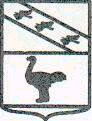 Администрация города Льгова Курской областиП О С Т А Н О В Л Е Н И ЕОт  21.09.2017 г.  № 1141О проведении открытого конкурса по отбору управляющей организации для управления многоквартирными домами        В соответствии с требованиями Постановления Правительства РФ от 6 февраля 2006 г. №75 «О порядке проведения органом местного самоуправления открытого конкурса по отбору управляющей организации для управления многоквартирным домом», руководствуясь Уставом МО «Город Льгов» Курской области, Администрация города Льгова ПОСТАНОВЛЯЕТ:Утвердить Извещение о проведении открытого конкурса по отбору управляющей организации для управления многоквартирным домом (Приложение № 1).        2. Утвердить конкурсную документацию на проведение открытого конкурса по отбору управляющей организации для управления многоквартирным домом в МО «Город Льгов» (Приложение № 2).        3. Разместить конкурсную документацию на сайте МО «Город Льгов» Курской области, www.torgi.gov.ru, одновременно с извещением о проведении конкурса.        4. Разъяснить собственникам помещений в многоквартирном доме, в отношении которого объявлен конкурс, что в случае выбора ими самостоятельно способа управления многоквартирным домом, конкурс в отношении их дома не проводится.      5. Контроль за исполнением настоящего постановления возложить на  заместителя главы Администрации Газинского И.П.     6. Постановление вступает в силу со дня его подписания.Глава города                                       Ю.В.СевериновПриложение № 1к постановлению Администрации города Льгова курской областиот  21.09.2017  г. № 1141ИЗВЕЩЕНИЕ от 22 сентября 2017 годаО ПРОВЕДЕНИИ ОТКРЫТОГО КОНКУРСА НА ПРАВО ЗАКЛЮЧЕНИЯ ДОГОВОРОВ УПРАВЛЕНИЯ НЕСКОЛЬКИМИ МНОГОКВАРТИРНЫМИ ДОМАМИ, РАСПОЛОЖЕННЫМИ НА ТЕРРИТОРИИ ГОРОДА ЛЬГОВА КУРСКОЙ ОБЛАСТИ	Организатор открытого конкурса – Администрация города Льгова курской области, во исполнение частей 4 и 5 статьи 161 Жилищного кодекса Российской Федерации, постановления Правительства Российской Федерации от 6 февраля 2006 года № 75 «О порядке проведения органом местного самоуправления открытого конкурса по отбору управляющей организации для управления многоквартирным домом», сообщает о проведении открытого конкурса (далее по тексту – Конкурс) на «Право заключения договоров управления несколькими многоквартирными домами, расположенными на территории города Льгова Курской области, собственниками  помещений в которых не выбран способ управления или принятые такими собственниками решения о выборе способа управления многоквартирными домами не были реализованы в случаях, установленных Жилищным кодексом Российской Федерации.  	В открытом конкурсе могут участвовать в качестве претендентов любые юридические лица независимо от организационно-правовой формы или  индивидуальные предприниматели, представившие заявку на участие в конкурсе и  соответствующие установленным федеральными законами  требованиям к лицам, осуществляющим предпринимательскую деятельность по управлению многоквартирными домами.Приложение № 2к постановлению АдминистрацииГорода Льгова Курской областиОт 21.09.2017  №1141УТВЕРЖДАЮ:Глава города ЛьговаКурской области	 ___________  Ю.В. Северинов                           21 сентября 2017г.Конкурсная документация для проведения открытого конкурса по выбору управляющей организации на право заключения договоров управления многоквартирными домами, расположенными по адресу: Курская область г. Льгов 2-й пер. ФрунзеГ. Льгов2017 г.СодержаниеЧАСТЬ I. КОНКУРС1. Общие положения1.1. Законодательное регулирование.Настоящая конкурсная документация подготовлена в соответствии со следующими нормативными документами: - постановлением Правительства РФ от 06 февраля . № 75 «О порядке проведения органом местного самоуправления открытого конкурса по отбору управляющей организации для управления многоквартирным домом»; - Жилищным кодексом РФ;- Постановление Администрации города Льгова Курской области от 21.09.2017 № 1141 «О проведении открытого конкурса по отбору управляющей организации для управления многоквартирным домом»1.2. Термины, используемые в конкурсной документации.конкурс – форма торгов, победителем которых признается участник конкурса, предложивший за указанный организатором конкурса в конкурсной документации размер платы за содержание и ремонт жилого помещения в течение одного года выполнить наибольший по стоимости объем работ и услуг по содержанию и ремонту общего имущества собственников помещений в многоквартирном доме, на право управления которым проводится конкурс;предмет конкурса – право заключения договоров управления многоквартирными домами в отношении объектов конкурса;объект конкурса – общее имущество собственников помещений в многоквартирном доме, на право управления, которым проводится конкурс;размер платы за содержание и ремонт жилого помещения – плата, включающая в себя плату за работы и услуги по управлению многоквартирным домом, содержанию, текущему и капитальному ремонту общего имущества собственников помещений в многоквартирном доме, установленная из расчета  общей площади жилого помещения. Размер платы за содержание и ремонт жилого помещения устанавливается одинаковым для собственников жилых и нежилых помещений в многоквартирном доме;организатор конкурса –муниципальное образование «Город Льгов» Курской областиуправляющая организация – юридическое лицо независимо от организационно-правовой формы или индивидуальный предприниматель, которые осуществляют управление многоквартирным домом на основании результатов конкурса;претендент – любое юридическое лицо независимо от организационно-правовой формы или индивидуальный предприниматель, представившие заявку на участие в конкурсе;заявка на участие в конкурсе – письменное подтверждение претендента его согласия участвовать в конкурсе на условиях, указанных в извещении о проведении конкурса, поданная в срок и по форме, установленной конкурсной документацией.Участник конкурса – претендент, допущенный конкурсной комиссией к участию в конкурсе.1.3. Основные принципы проведения конкурса.1) создание равных условий участия в конкурсе для юридических лиц независимо от организационно-правовой формы и индивидуальных предпринимателей;2) добросовестная конкуренция;3) эффективное использование средств собственников помещений в многоквартирном доме в целях обеспечения благоприятных и безопасных условий пользования помещениями в многоквартирном доме, надлежащего содержания общего имущества в многоквартирном доме, а также предоставления коммунальных услуг лицам, пользующимся помещениями в доме;4) доступность информации о проведении конкурса и обеспечение открытости его проведения.         1.4. Организатор конкурса. Муниципальное образование «Город Льгов» Курской области проводит конкурс, предмет и условия которого указаны в Информационной карте конкурса, в соответствии с положениями настоящей конкурсной документации.Конкурс проводится, если:1) собственниками помещений в многоквартирном доме не выбран способ управления этим домом, в том числе в следующих случаях:- собственниками помещений в многоквартирном доме не проводилось общее собрание по вопросу выбора способа управления многоквартирным домом или решение о выборе способа управления многоквартирным домом не было принято;- по истечении двух месяцев после вступления в законную силу решения суда о признании несостоявшимся общего собрания собственников помещений в многоквартирном доме по вопросу выбора способа управления многоквартирным домом повторное общее собрание не проводилось или решение о выборе способа управления многоквартирным домом не было принято;2) принятое собственниками помещений в многоквартирном доме решение о выборе способа управления домом не реализовано, в том числе в следующих случаях:- большинство собственников помещений в многоквартирном доме не заключили договоры, предусмотренные статьей 164 Жилищного кодекса Российской Федерации;- собственники помещений в многоквартирном доме не направили в уполномоченный федеральный орган исполнительной власти документы, необходимые для государственной регистрации товарищества собственников жилья либо жилищного кооператива или иного специализированного потребительского кооператива;- не заключены договоры управления многоквартирным домом, предусмотренные статьей 162 Жилищного кодекса Российской Федерации;3) в установленном законодательством Российской Федерации о градостроительной деятельности порядке выдано разрешение на ввод в эксплуатацию многоквартирного дома. 1.5. Требования к претендентам на участие в конкурсе.1.5.1. соответствие претендентов установленным федеральными законами требованиям к лицам, осуществляющим выполнение работ, оказание услуг, предусмотренных договором управления многоквартирным домом;1.5.2. в отношении претендента не проводится процедура банкротства, либо в отношении претендента – юридического лица не проводится процедура ликвидации;1.5.3. деятельность претендента не приостановлена в порядке, предусмотренном Кодексом Российской Федерации об административных правонарушениях;1.5.4. отсутствие у претендента задолженности по налогам, сборам и иным обязательным платежам в бюджеты любого уровня или государственные внебюджетные фонды за последний завершенный отчетный период в размере свыше 25 процентов балансовой стоимости активов претендента по данным бухгалтерской отчетности за последний завершенный отчетный период. Претендент считается соответствующим установленному требованию, если он обжаловал наличие указанной задолженности в соответствии с законодательством Российской Федерации и решение по такой жалобе не вступило в силу;1.5.5. отсутствие у претендента кредиторской задолженности за последний завершенный отчетный период в размере свыше 70 процентов балансовой стоимости активов претендента по данным бухгалтерской отчетности за последний завершенный отчетный период;1.5.6. внесение претендентом на счет, указанный в конкурсной документации, средств в качестве обеспечения заявки на участие в конкурсе. При этом претендент считается соответствующим данному требованию, если непосредственно перед началом процедуры вскрытия конвертов с заявками на участие в конкурсе средства поступили на счет, указанный в конкурсной документации. (Во избежание конфликтных ситуаций просим принять во внимание, что выписка из банка о поступлении денежных средств на расчетный счет предоставляется  с опозданием на два дня).1.6. Отказ в допуске к участию в конкурсе.Основаниями для отказа в допуске к участию в конкурсе являются:- непредставление определенныхп.п. 3.1.2.пункта 3 настоящей Конкурсной документации документов, либо наличие в таких документах недостоверных сведений;- несоответствие претендента требованиям, установленным пунктом1.5.  настоящей Конкурсной документации;- несоответствие заявки на участие в конкурсе требованиям, установленным п.п. 3.1.1. - 3.1.2. пункта 3 настоящей Конкурсной документации.2. Конкурсная документация2.1. Содержание конкурсной документацииКонкурсная документация включает в себя перечисленные ниже документы, а также изменения и дополнения, вносимые в конкурсную документацию в порядке предусмотренном п. 2.3. настоящего раздела.Часть I Конкурс1. Общие положения о проведении конкурса2. Конкурсная документация3. Порядок подачи и рассмотрения заявок на участие в конкурсе4. Порядок проведения конкурса5. Заключение договора по результатам конкурсаЧасть II. Информационная карта конкурсаЧасть III. Техническая часть Часть IV. Образцы форм документовЧасть V. Проект договора на управление многоквартирным домомКонкурсная документация размещена в электронной форме на официальном сайте Российской Федерации в информационно-телекоммуникационной сети «Интернет» для размещения информации о проведении торгов по адресу: www.torgi.gov.ru и на официальном сайте муниципального образования «Город Льгов» Курской области; в случае разночтений преимущество имеет текст конкурсной документации на бумажном носителе. При разрешении разногласий конкурсная комиссия будет руководствоваться текстом конкурсной документации на бумажном носителе, подписанным организатором конкурса, и не несет ответственности за содержание конкурсной документации, полученной претендентом на участие в конкурсе неофициально.2.2. Разъяснение положений конкурсной документации2.2.1. Любое заинтересованное лицо вправе направить в письменной форме организатору конкурса запрос о разъяснении положений конкурсной документации. В течение двух рабочих дней с даты поступления запроса организатор конкурса направляет разъяснения в письменной форме, если указанный запрос поступил к организатору конкурса не позднее, чем за два рабочих дня до даты окончания срока подачи заявок на участие в конкурсе.2.2.2. В течение одного рабочего дня с даты направления разъяснения положений конкурсной документации по запросу заинтересованного лица это разъяснение размещается организатором конкурса на официальном сайте, с указанием предмета запроса, но без указания лица, от которого поступил запрос. Разъяснение положений конкурсной документации не должно изменять ее суть.2.3. Внесение изменений в конкурсную документацию2.3.1. Организатор конкурса по собственной инициативе или в соответствии с запросом заинтересованного лица вправе внести изменения в конкурсную документацию не позднее, чем за 15 дней до даты окончания срока подачи заявок на участие в конкурсе. В течение двух рабочих дней с даты принятия решения о внесении изменений в конкурсную документацию такие изменения размещаются организатором конкурса на официальном сайте и направляются заказными письмами с уведомлением всем лицам, которым была предоставлена конкурсная документация.2.3.2. Претенденты на участие в конкурсе, использующие конкурсную документацию с официального сайта, идентификация которых невозможна, самостоятельно следят за изменениями, внесенными в конкурсную документацию, размещенную на официальном сайте.2.3.3. МО «Город Льгов» Курской области не несет ответственности в случае, если претендент на участие в конкурсе не ознакомился с изменениями, внесенными в конкурсную документацию, размещенными и опубликованными надлежащим образом.2.4. Отказ от проведения конкурсаВ случае если до дня проведения конкурса собственники помещений в многоквартирном доме выбрали способ управления многоквартирным домом или реализовали решение о выборе способа управления этим домом, конкурс не проводится. Отказ от проведения конкурса по иным основаниям не допускается.Если организатор конкурса отказался от проведения конкурса, то он в течение двух рабочих дней с даты принятия такого решения обязан разместить извещение об отказе от проведения конкурса на официальном сайте. В течение двух рабочих дней с даты принятия указанного решения организатор конкурса обязан направить или вручить под расписку всем претендентам, участникам конкурса уведомление об отказе от проведения конкурса в письменной форме, а также в форме электронных сообщений (в случае если организатору конкурса известны адреса электронной почты претендентов, участников конкурса). Организатор конкурса возвращает претендентам, участникам конкурса средства, внесенные в качестве обеспечения заявки на участие в конкурсе, в течение пяти рабочих дней с даты принятия решения об отказе от проведения конкурса.3.Порядок подачи и рассмотрения заявок на участие в конкурсе.3.1. Порядок подачи заявок на участие в конкурсе.3.1.1. Для участия в конкурсе заинтересованное лицо подает заявку на участие в конкурсе по форме, предусмотренной приложением № 2 к настоящей Конкурсной документации. Прием заявок на участие в конкурсе прекращается непосредственно перед началом процедуры вскрытия конвертов с заявками на участие в конкурсе.3.1.2. Заявка на участие в конкурсе включает в себя:а) сведения и документы о претенденте:- наименование, организационно-правовую форму, место нахождения, почтовый адрес - для юридического лица;-  фамилию, имя, отчество, данные документа, удостоверяющего личность, место жительства - для индивидуального предпринимателя;-  номер телефона;- выписку из Единого государственного реестра юридических лиц - для юридического лица;- выписку из Единого государственного реестра индивидуальных предпринимателей - для индивидуального предпринимателя;- документ, подтверждающий полномочия лица на осуществление действий от имени юридического лица или индивидуального предпринимателя, подавшего заявку на участие в конкурсе;- реквизиты банковского счета для возврата средств, внесенных в качестве обеспечения заявки на участие в конкурсе;б) документы, подтверждающие соответствие претендента установленным требованиям для участия в конкурсе, или заверенные в установленном порядке копии таких документов:в) документы, подтверждающие внесение средств в качестве обеспечения заявки на участие в конкурсе;г) копию документов, подтверждающих соответствие претендента требованию, установленному пунктом 1.5.1 настоящей Конкурсной документации, если федеральными законами установлены требования к лицам, осуществляющим выполнение работ, оказание услуг, предусмотренных договором управления многоквартирным домом;д) копия утвержденного бухгалтерского баланса за последний отчетный период;е) реквизиты банковского счета для внесения собственниками помещений в многоквартирном доме, лицами, принявшими помещения, и нанимателями жилых помещений по договору социального найма и договору найма жилых помещений государственного или муниципального жилищного фонда платы за содержание и ремонт жилого помещения и платы за коммунальные услуги.3.1.3 Заинтересованное лицо подает заявку на участие в конкурсе в письменной форме. Одно лицо вправе подать в отношении одного лота только одну заявку.Представление заявки на участие в конкурсе является согласием претендента выполнять обязательные работы и услуги за плату за содержание и ремонт жилого помещения, размер которой указан в извещении о проведении конкурса, а также предоставлять коммунальные услуги.3.1.4. Каждая заявка на участие в конкурсе, поступившая в установленный Частью II «Информационная карта конкурса» и пунктом 3.1.1 настоящей Конкурсной документации срок, регистрируется организатором конкурса. По требованию претендента организатор конкурса выдает расписку о получении такой заявки.3.1.5. Претендент вправе изменить или отозвать заявку на участие в конкурсе в любое время непосредственно до начала процедуры вскрытия конвертов с заявками на участие в конкурсе. Организатор конкурса возвращает внесенные в качестве обеспечения заявки на участие в конкурсе средства претенденту, отозвавшему заявку на участие в конкурсе, в течение пяти рабочих дней с даты получения организатором конкурса уведомления об отзыве заявки.3.1.6. В случае если по окончании срока подачи заявок на участие в конкурсе подана только одна заявка, она рассматривается в порядке, установленном пунктом3.2 настоящей Конкурсной документации.3.1.7. В случае если до начала процедуры вскрытия конвертов с заявками на участие в конкурсе не подана ни одна заявка на участие в конкурсе, организатор конкурса в течение 3 месяцев с даты окончания срока подачи заявок проводит новый конкурс в соответствии с правилами, утвержденными постановлением Правительства РФ от 6 февраля . № 75. При этом организатор конкурса вправе изменить условия проведения конкурса и обязан увеличить расчетный размер платы за содержание и ремонт жилого помещения не менее чем на 10 процентов.3.2. Порядок рассмотрения заявок на участие в конкурсе.3.2.1. Непосредственно перед вскрытием конвертов с заявками на участие в конкурсе, но не раньше времени, указанного в извещении о проведении конкурса и в конкурсной документации, конкурсная комиссия обязана объявить лицам, присутствующим при вскрытии таких конвертов, о возможности подать заявку на участие в конкурсе, изменить или отозвать поданные заявки до начала процедуры вскрытия конвертов.3.2.2. Конкурсная комиссия вскрывает все конверты с заявками на участие в конкурсе, которые поступили организатору конкурса до начала процедуры вскрытия конвертов.3.2.3. Претенденты или их представители вправе присутствовать при вскрытии конвертов с заявками на участие в конкурсе.3.2.4. Наименование (для юридического лица), фамилия, имя, отчество (для индивидуального предпринимателя) каждого претендента, конверт с заявкой на участие в конкурсе которого вскрывается, сведения и информация о наличии документов, предусмотренных конкурсной документацией, объявляются при вскрытии конвертов и заносятся в протокол вскрытия конвертов с заявками на участие в конкурсе.3.2.5. При вскрытии конвертов с заявками на участие в конкурсе конкурсная комиссия вправе потребовать от претендента, присутствующего на ее заседании, разъяснения сведений, содержащихся в представленных им документах и в заявке на участие в конкурсе. При этом не допускается изменение заявки на участие в конкурсе. Указанные разъяснения вносятся в протокол вскрытия конвертов с заявками на участие в конкурсе.3.2.6. Протокол вскрытия конвертов ведется конкурсной комиссией и подписывается всеми присутствующими членами конкурсной комиссии непосредственно после вскрытия всех конвертов. Протокол размещается на официальном сайте организатором конкурса в день его подписания.3.2.7. Организатор конкурса обязан осуществлять аудиозапись процедуры вскрытия конвертов с заявками на участие в конкурсе. Любое лицо, присутствующее при вскрытии конвертов с заявками на участие в конкурсе, вправе осуществлять аудио- и видеозапись процедуры вскрытия.3.2.8. Конкурсная комиссия оценивает заявки на участие в конкурсе на соответствие требованиям, установленным Конкурсной документацией, а также на соответствие претендентов требованиям, установленным Правилами проведения органом местного самоуправления открытого конкурса по отбору управляющей компании, утвержденных постановлением Правительства РФ от 6 февраля . № 75.3.2.9. На основании результатов рассмотрения заявок на участие в конкурсе конкурсная комиссия принимает решение о признании претендента участником конкурса или об отказе в допуске претендента к участию в конкурсе по основаниям, предусмотренным пунктами 1.6., 2.4. настоящей Конкурсной документации. Конкурсная комиссия оформляет протокол рассмотрения заявок на участие в конкурсе, который подписывается присутствующими на заседании членами конкурсной комиссии в день окончания рассмотрения заявок на участие в конкурсе. Текст указанного протокола в день окончания рассмотрения заявок на участие в конкурсе размещается на официальном сайте организатором конкурса.3.2.10. В случае если только один претендент признан участником конкурса, организатор конкурса в течение трех рабочих дней с даты подписания протокола рассмотрения заявок на участие в конкурсе передает этому претенденту проект договора управления многоквартирными домами, входящий в состав данной конкурсной документации. При этом договор управления многоквартирными домами заключается на условиях выполнения обязательных работ и услуг, указанных в извещении о проведении конкурса и конкурсной документации, за плату за содержание и ремонт жилого помещения, размер которой указан в извещении о проведении конкурса. Такой участник конкурса не вправе отказаться от заключения договора управления многоквартирными домами.3.2.11. Средства, внесенные в качестве обеспечения заявки на участие в конкурсе, возвращаются единственному участнику конкурса в течение пяти рабочих дней с даты представления организатору конкурса подписанного им проекта договора управления многоквартирными домами и обеспечения исполнения обязательств.При непредставлении организатору конкурса в срок, предусмотренный конкурсной документацией, подписанного участником конкурса проекта договора управления многоквартирными домами, а также обеспечения исполнения обязательств такой участник конкурса признается уклонившимся от заключения договора управления многоквартирным домом и средства, внесенные им в качестве обеспечения заявки на участие в конкурсе, не возвращаются.3.2.12. В случае если на основании результатов рассмотрения заявок на участие в конкурсе принято решение об отказе в допуске к участию в конкурсе всех претендентов, организатор конкурса в течение 3 месяцев проводит новый конкурс в соответствии с настоящей Конкурсной документацией. При этом организатор конкурса вправе изменить условия проведения конкурса.Организатор конкурса возвращает внесенные в качестве обеспечения заявки на участие в конкурсе средства претендентам, не допущенным к участию в конкурсе, в течение пяти рабочих дней со дня подписания протокола рассмотрения заявок на участие в конкурсе.4. Порядок проведения конкурса4.1. В конкурсе могут участвовать только лица, признанные участниками конкурса в соответствии с протоколом вскрытия конвертов. Организатор конкурса обязан обеспечить участникам конкурса возможность принять участие в конкурсе непосредственно или через представителей. Любое лицо, присутствующее при проведении конкурса, вправе осуществлять аудио- и видеозапись конкурса.4.2. Конкурс начинается с объявления конкурсной комиссией наименования участника конкурса, заявка на участие в конкурсе, которого поступила к организатору конкурса первой, и размера платы за содержание и ремонт жилого помещения.4.3. Участники конкурса представляют предложения по общей стоимости дополнительных работ и услуг (при объединении в один лот нескольких объектов конкурса предлагается суммированная стоимость по всем объектам конкурса, входящим в лот) в соответствии со стоимостью работ и услуг, указанной в конкурсной документации, размещенной в разделе IV «Техническая часть» настоящей Конкурсной документации.В случае если после троекратного объявления последнего предложения о наибольшей стоимости указанных дополнительных работ и услуг ни один из участников конкурса не предложил большей стоимости, конкурсная комиссия объявляет наименование участника конкурса, который сделал предложение по наибольшей стоимости дополнительных работ и услуг.4.4. Указанный в пункте 4.3. настоящей Конкурсной документации участник конкурса называет перечень дополнительных работ и услуг (при объединении в один лот нескольких объектов конкурса – отдельно для каждого объекта конкурса, входящего в лот), общая стоимость которых должна соответствовать представленному им предложению по стоимости дополнительных работ и услуг. При объединении в один лот нескольких объектов конкурса разница между стоимостью дополнительных работ и услуг в отношении каждого объекта конкурса, входящего в лот, не должна превышать 20 процентов.4.5. В случае если общая стоимость определенных участником конкурса дополнительных работ и услуг (при объединении в один лот нескольких объектов конкурса – суммированная стоимость по всем объектам конкурса, входящим в лот) равна стоимости его предложения или превышает ее, такой участник признается победителем конкурса.В случае если указанная общая стоимость меньше стоимости его предложения, участник конкурса обязан увеличить предложение по стоимости дополнительных работ и услуг либо определить перечень дополнительных работ и услуг таким образом, чтобы их общая стоимость была равна или превышала представленное им предложение. При выполнении указанных требований участник конкурса признается победителем конкурса.4.6. В случае если участник конкурса отказался выполнить требования, предусмотренные пунктом 4.5. настоящей Конкурсной документации, конкурсная комиссия объявляет наименование участника конкурса, который сделал предыдущее предложение по наибольшей стоимости дополнительных работ и услуг. В указанном случае победитель конкурса определяется в порядке, установленном пунктами 4.4. – 4.5. настоящей Конкурсной документации.4.7. Участник конкурса принимает обязательства выполнять обязательные и предложенные им дополнительные работы и услуги за плату за содержание и ремонт жилого помещения, размер которой указан в извещении о проведении конкурса и в конкурсной документации, предоставлять коммунальные услуги, а также исполнять иные обязательства, указанные в проекте договора управления многоквартирным домом.4.8. В случае если после троекратного объявления в соответствии с пунктом 4.2. настоящей Конкурсной документации размера платы за содержание и ремонт жилого помещения и наименования участника конкурса (для юридического лица), фамилии, имени, отчества (для индивидуального предпринимателя) ни один из участников конкурса не представил предложения по стоимости дополнительных работ и услуг, такой участник конкурса признается победителем конкурса.4.9. Конкурсная комиссия ведет протокол конкурса, который подписывается в день проведения конкурса. Указанный протокол составляется в трех экземплярах, один экземпляр остается у организатора конкурса.4.10. Организатор конкурса в течение трех рабочих дней с даты утверждения протокола конкурса передает победителю конкурса один экземпляр протокола и проект договора управления многоквартирным домом.При этом стоимость каждой работы и услуги, входящей в перечни обязательных и дополнительных работ и услуг, определенных по результатам конкурса и подлежащих указанию в договорах управления многоквартирным домом, подлежит пересчету исходя из того, что общая стоимость определенных по результатам конкурса обязательных и дополнительных работ и услуг должна быть равна плате за содержание и ремонт жилого помещения, размер которой указан визвещении о проведении конкурса и в конкурсной документации.4.11. Текст протокола конкурса размещается на официальном сайте организатором конкурса в течение одного рабочего дня с даты его утверждения. 4.12. Организатор конкурса обязан возвратить в течение пяти рабочих дней с даты утверждения протокола конкурса средства, внесенные в качестве обеспечения заявки на участие в конкурсе, участникам конкурса, которые не стали победителями конкурса, за исключением участника конкурса, сделавшего предпоследнее предложение по наибольшей стоимости дополнительных работ и услуг, которому средства возвращаются в порядке, предусмотренном п. 6.6.настоящей Конкурсной документации.4.13. Участник конкурса после размещения на официальном сайте протокола конкурса вправе направить организатору конкурса в письменной форме запрос о разъяснении результатов конкурса. Организатор конкурса в течение двух рабочих дней с даты поступления запроса обязан представить такому участнику конкурса соответствующие разъяснения в письменной форме.4.14. Участник конкурса вправе обжаловать результаты конкурса в порядке, предусмотренном законодательством Российской Федерации.4.15. Протоколы, составленные в ходе проведения конкурса, заявки на участие в конкурсе, конкурсная документация, изменения, внесенные в конкурсную документацию, и разъяснения конкурсной документации, а также аудиозаписи процедуры вскрытия конвертов с заявками на участие в конкурсе и проведения конкурса хранятся организатором конкурса в течение 3 лет.4.16. Организатор конкурса в течение 10 рабочих дней с даты утверждения протокола конкурса уведомляет всех собственников помещений в многоквартирном доме и лиц, принявших помещения, о результатах открытого конкурса и об условиях договора управления этим домом путем размещения проекта договора в местах, удобных для ознакомления собственниками помещений в многоквартирном доме.5. Размер обеспечения исполнения обязательств5.1.Размер обеспечения исполнения обязательств устанавливается организатором конкурса и не может быть менее одной второй и более трех четвертей цены договора управления многоквартирным домом, подлежащей уплате собственниками помещений в многоквартирном доме и лицами, принявшими помещения, в течение месяца. Размер обеспечения исполнения обязательств рассчитывается по формуле:                             Ооу = К х (Pои + Рку),где:Ооу - размер обеспечения исполнения обязательств;К - коэффициент, установленный организатором конкурса  в  пределах от 0,5 до 0,75;Рои - размер ежемесячной платы за содержание и ремонт общего имущества, указанный в  извещении о проведении конкурса, умноженный  на общую площадь жилых и нежилых помещений (за исключением  помещений общего пользования) в  многоквартирном доме;Рку - размер  ежемесячной платы за коммунальные услуги, рассчитанный исходя из среднемесячных объемов потребления ресурсов (холодная вода, водоотведение, сетевой газ, электрическая и тепловая  энергия) за предыдущий календарный год, а в случае отсутствия таких сведений - исходя из нормативов потребления соответствующих коммунальных услуг, утвержденных в порядке, установленном Жилищным кодексом Российской Федерации, площади жилых помещений и тарифов на товары и услуги организаций коммунального комплекса, утвержденных в соответствии с законодательством Российской Федерации.5.2. Мерами по обеспечению исполнения обязательств могут являться страхование ответственности управляющей организации, безотзывная банковская гарантия и залог депозита. Способ обеспечения исполнения обязательств определяется управляющей организацией, с которой заключается договор управления многоквартирными домами.Обеспечение исполнения обязательств по уплате управляющей организацией собственникам помещений в многоквартирном доме и лицам, принявшим помещения, средств, причитающихся им в возмещение убытков и (или) в качестве неустойки (штрафа, пеней) вследствие неисполнения, просрочки исполнения или иного ненадлежащего исполнения обязательств по договорам управления многоквартирным домом, в возмещение вреда, причиненного общему имуществу, предоставляется в пользу собственников помещений в многоквартирном доме и лиц, принявших помещения, а обеспечение исполнения обязательств по оплате управляющей организацией ресурсов ресурсоснабжающих организаций - в пользу соответствующих ресурсоснабжающих организаций. Лица, в пользу которых предоставляется обеспечение исполнения обязательств, вправе предъявлять требования по надлежащему исполнению обязательств за счет средств обеспечения. В случае реализации обеспечения исполнения обязательств управляющая организация обязана гарантировать его ежемесячное возобновление. Указанное требование подлежит отражению в договорах управления многоквартирным домом и в договорах ресурсоснабжения и приема (сброса) сточных вод в качестве существенного условия этих договоров.6. Заключение договора управления многоквартирными домамипо результатам конкурса6.1. Победитель конкурса в течение 10 рабочих дней с даты утверждения протокола конкурса представляет организатору конкурса подписанный им проект договора управления многоквартирным домом, а также обеспечение исполнения обязательств.6.2. Победитель конкурса в течение 20 дней с даты утверждения протокола конкурса, но не ранее чем через 10 дней со дня размещения протокола конкурса на официальном сайте, направляет подписанные им проекты договоров управления многоквартирным домом собственникам помещений в многоквартирном доме и лицам, принявшим помещения, для подписания указанных договоров в порядке, установленном статьей 445 Гражданского кодекса Российской Федерации.6.3. В случае если победитель конкурса в срок, предусмотренный пунктом 6.1. настоящей Конкурсной документации, не представил организатору конкурса подписанный им проект договора управления многоквартирным домом, а также обеспечение исполнения обязательств (нотариально заверенную копию договора о страховании ответственности или договора о залоге депозита либо безотзывную банковскую гарантию), он признается уклонившимся от заключения договора управления многоквартирным домом.6.4. В случае признания победителя конкурса уклонившимся от заключения договора управления многоквартирным домом организатор конкурса предлагает заключить договор управления многоквартирным домом участнику конкурса, который сделал предыдущее предложение по наибольшей стоимости дополнительных работ и услуг. При этом заключение договора управления многоквартирным домом таким участником конкурса является обязательным.В случае признания участника конкурса, который сделал предыдущее предложение по наибольшей стоимости дополнительных работ и услуг, уклонившимся от заключения договора управления многоквартирным домом организатор конкурса вправе обратиться в суд с требованием о понуждении этого участника заключить такой договор, а также о возмещении убытков, причиненных уклонением от заключения договора.В случае если единственный участник конкурса признан уклонившимся от заключения договора управления многоквартирным домом, организатор конкурса вправе обратиться в суд с требованием о понуждении его заключить такой договор, а также о возмещении убытков, причиненных уклонением от заключения договора.6.5. В случае уклонения от заключения договора управления многоквартирным домом средства, внесенные в качестве обеспечения заявки на участие в конкурсе, не возвращаются.6.6. Средства, внесенные в качестве обеспечения заявки на участие в конкурсе, возвращаются победителю конкурса и участнику конкурса, который сделал предыдущее предложение по наибольшей стоимости дополнительных работ и услуг, в течение пяти рабочих дней с даты представления организатору конкурса подписанного победителем конкурса проекта договора управления многоквартирным домом и обеспечения исполнения обязательств.ЧАСТЬ II. Информационная карта конкурсаЧАСТЬ III. Техническая частьВ этой части представлены следующие документы:- Акты о состоянии общего имущества собственников помещений в многоквартирном доме, являющегося объектом конкурса;Приложение № 1АКТо состоянии общего имущества собственников помещений
в многоквартирном доме, являющегося объектом конкурса Общие сведения о многоквартирном доме1. Адрес многоквартирного дома: Курская область, г. Льгов, 2-й пер. Фрунзе, д. 16Кадастровый номер многоквартирного дома: нет3. Серия, тип постройки: здание жилое.4. Год постройки: 2011г.5. Степень износа по данным государственного технического учёта: не установлена6. Степень фактического износа: _5__%7. Год последнего капитального ремонта: нет8. Реквизиты правового акта о признании многоквартирного дома аварийным и подлежащим сносу: нет9. Количество этажей: 110. Наличие подвала: нет11. Наличие цокольного этажа: 12. Наличие мансарды: нет13. Наличие мезонина: нет14. Количество квартир: 415. Количество нежилых помещений, не входящих в состав общего имущества: нет16. Реквизиты правового акта о признании всех жилых помещений в многоквартирном доме непригодными для проживания: нет 17. Перечень жилых, помещений признанных непригодными для проживания (с указанием реквизитов правовых актов о признании жилых помещений непригодными для проживания): нет 18. Строительный объём: 526 м³19. Площадь:а) многоквартирного дома с балконами, шкафами, коридорами и лестничными клетками: нет данныхб) жилых помещений (общая площадь квартир): 151,5  м²в) нежилых помещений (общая площадь нежилых помещений, не входящих в состав общего имущества в многоквартирном доме): нет20. Количество лестниц: нет21. Уборочная площадь общих коридоров и лестничных клеток: нет24. Площадь земельного участка, входящего в состав общего имущества многоквартирного дома: 1200 кв.м  м²25. Кадастровый номер земельного участка: нет	АКТо состоянии общего имущества собственников помещений
в многоквартирном доме, являющегося объектом конкурсаI. Общие сведения о многоквартирном доме1. Адрес многоквартирного дома: Курская область, г. Льгов, 2-й пер. Фрунзе, д. 17Кадастровый номер многоквартирного дома: нет3. Серия, тип постройки: здание жилое.4. Год постройки: 2011г.5. Степень износа по данным государственного технического учёта: не установлена6. Степень фактического износа: _5__%7. Год последнего капитального ремонта: нет8. Реквизиты правового акта о признании многоквартирного дома аварийным и подлежащим сносу: нет9. Количество этажей: 110. Наличие подвала: нет11. Наличие цокольного этажа: 12. Наличие мансарды: нет13. Наличие мезонина: нет14. Количество квартир: 415. Количество нежилых помещений, не входящих в состав общего имущества: нет16. Реквизиты правового акта о признании всех жилых помещений в многоквартирном доме непригодными для проживания: нет 17. Перечень жилых, помещений признанных непригодными для проживания (с указанием реквизитов правовых актов о признании жилых помещений непригодными для проживания): нет 18. Строительный объём: 524 м³19. Площадь:а) многоквартирного дома с балконами, шкафами, коридорами и лестничными клетками: нет данныхб) жилых помещений (общая площадь квартир): 151,8  м²в) нежилых помещений (общая площадь нежилых помещений, не входящих в состав общего имущества в многоквартирном доме): нет20. Количество лестниц: нет21. Уборочная площадь общих коридоров и лестничных клеток: нет24. Площадь земельного участка, входящего в состав общего имущества многоквартирного дома: 1200 кв.м  м²25. Кадастровый номер земельного участка: нет	АКТо состоянии общего имущества собственников помещений
в многоквартирном доме, являющегося объектом конкурсаI. Общие сведения о многоквартирном доме1. Адрес многоквартирного дома: Курская область, г. Льгов, 2-й пер. Фрунзе, д. 18Кадастровый номер многоквартирного дома: нет3. Серия, тип постройки: здание жилое.4. Год постройки: 2011г.5. Степень износа по данным государственного технического учёта: не установлена6. Степень фактического износа: _5__%7. Год последнего капитального ремонта: нет8. Реквизиты правового акта о признании многоквартирного дома аварийным и подлежащим сносу: нет9. Количество этажей: 110. Наличие подвала: нет11. Наличие цокольного этажа: 12. Наличие мансарды: нет13. Наличие мезонина: нет14. Количество квартир: 415. Количество нежилых помещений, не входящих в состав общего имущества: нет16. Реквизиты правового акта о признании всех жилых помещений в многоквартирном доме непригодными для проживания: нет 17. Перечень жилых, помещений признанных непригодными для проживания (с указанием реквизитов правовых актов о признании жилых помещений непригодными для проживания): нет 18. Строительный объём: 524 м³19. Площадь:а) многоквартирного дома с балконами, шкафами, коридорами и лестничными клетками: нет данныхб) жилых помещений (общая площадь квартир): 151,8  м²в) нежилых помещений (общая площадь нежилых помещений, не входящих в состав общего имущества в многоквартирном доме): нет20. Количество лестниц: нет21. Уборочная площадь общих коридоров и лестничных клеток: нет24. Площадь земельного участка, входящего в состав общего имущества многоквартирного дома: 1200 кв.м  м²25. Кадастровый номер земельного участка: нет	АКТо состоянии общего имущества собственников помещений
в многоквартирном доме, являющегося объектом конкурсаI. Общие сведения о многоквартирном доме1. Адрес многоквартирного дома: Курская область, г. Льгов, 2-й пер. Фрунзе, д. 20Кадастровый номер многоквартирного дома: нет3. Серия, тип постройки: здание жилое.4. Год постройки: 2011г.5. Степень износа по данным государственного технического учёта: не установлена6. Степень фактического износа: _5__%7. Год последнего капитального ремонта: нет8. Реквизиты правового акта о признании многоквартирного дома аварийным и подлежащим сносу: нет9. Количество этажей: 110. Наличие подвала: нет11. Наличие цокольного этажа: 12. Наличие мансарды: нет13. Наличие мезонина: нет14. Количество квартир: 415. Количество нежилых помещений, не входящих в состав общего имущества: нет16. Реквизиты правового акта о признании всех жилых помещений в многоквартирном доме непригодными для проживания: нет 17. Перечень жилых, помещений признанных непригодными для проживания (с указанием реквизитов правовых актов о признании жилых помещений непригодными для проживания): нет 18. Строительный объём: 526 м³19. Площадь:а) многоквартирного дома с балконами, шкафами, коридорами и лестничными клетками: нет данныхб) жилых помещений (общая площадь квартир): 151,4  м²в) нежилых помещений (общая площадь нежилых помещений, не входящих в состав общего имущества в многоквартирном доме): нет20. Количество лестниц: нет21. Уборочная площадь общих коридоров и лестничных клеток: нет24. Площадь земельного участка, входящего в состав общего имущества многоквартирного дома: 1200 кв.м  м²25. Кадастровый номер земельного участка: нет	АКТо состоянии общего имущества собственников помещений
в многоквартирном доме, являющегося объектом конкурсаI. Общие сведения о многоквартирном доме1. Адрес многоквартирного дома: Курская область, г. Льгов, 2-й пер. Фрунзе, д. 21Кадастровый номер многоквартирного дома: нет3. Серия, тип постройки: здание жилое.4. Год постройки: 2011г.5. Степень износа по данным государственного технического учёта: не установлена6. Степень фактического износа: _5__%7. Год последнего капитального ремонта: нет8. Реквизиты правового акта о признании многоквартирного дома аварийным и подлежащим сносу: нет9. Количество этажей: 110. Наличие подвала: нет11. Наличие цокольного этажа: 12. Наличие мансарды: нет13. Наличие мезонина: нет14. Количество квартир: 415. Количество нежилых помещений, не входящих в состав общего имущества: нет16. Реквизиты правового акта о признании всех жилых помещений в многоквартирном доме непригодными для проживания: нет 17. Перечень жилых, помещений признанных непригодными для проживания (с указанием реквизитов правовых актов о признании жилых помещений непригодными для проживания): нет 18. Строительный объём: 525 м³19. Площадь:а) многоквартирного дома с балконами, шкафами, коридорами и лестничными клетками: нет данныхб) жилых помещений (общая площадь квартир): 153  м²в) нежилых помещений (общая площадь нежилых помещений, не входящих в состав общего имущества в многоквартирном доме): нет20. Количество лестниц: нет21. Уборочная площадь общих коридоров и лестничных клеток: нет24. Площадь земельного участка, входящего в состав общего имущества многоквартирного дома: 1200 кв.м  м²25. Кадастровый номер земельного участка: нет	АКТо состоянии общего имущества собственников помещений
в многоквартирном доме, являющегося объектом конкурсаI. Общие сведения о многоквартирном доме1. Адрес многоквартирного дома: Курская область, г. Льгов, 2-й пер. Фрунзе, д. 22Кадастровый номер многоквартирного дома: нет3. Серия, тип постройки: здание жилое.4. Год постройки: 2011г.5. Степень износа по данным государственного технического учёта: не установлена6. Степень фактического износа: _5__%7. Год последнего капитального ремонта: нет8. Реквизиты правового акта о признании многоквартирного дома аварийным и подлежащим сносу: нет9. Количество этажей: 110. Наличие подвала: нет11. Наличие цокольного этажа: 12. Наличие мансарды: нет13. Наличие мезонина: нет14. Количество квартир: 415. Количество нежилых помещений, не входящих в состав общего имущества: нет16. Реквизиты правового акта о признании всех жилых помещений в многоквартирном доме непригодными для проживания: нет 17. Перечень жилых, помещений признанных непригодными для проживания (с указанием реквизитов правовых актов о признании жилых помещений непригодными для проживания): нет 18. Строительный объём: 579 м³19. Площадь:а) многоквартирного дома с балконами, шкафами, коридорами и лестничными клетками: нет данныхб) жилых помещений (общая площадь квартир): 168,1  м²в) нежилых помещений (общая площадь нежилых помещений, не входящих в состав общего имущества в многоквартирном доме): нет20. Количество лестниц: нет21. Уборочная площадь общих коридоров и лестничных клеток: нет24. Площадь земельного участка, входящего в состав общего имущества многоквартирного дома: 1200 кв.м  м²25. Кадастровый номер земельного участка: нет	АКТо состоянии общего имущества собственников помещений
в многоквартирном доме, являющегося объектом конкурсаI. Общие сведения о многоквартирном доме1. Адрес многоквартирного дома: Курская область, г. Льгов, 2-й пер. Фрунзе, д. 24Кадастровый номер многоквартирного дома: нет3. Серия, тип постройки: здание жилое.4. Год постройки: 2011г.5. Степень износа по данным государственного технического учёта: не установлена6. Степень фактического износа: _5__%7. Год последнего капитального ремонта: нет8. Реквизиты правового акта о признании многоквартирного дома аварийным и подлежащим сносу: нет9. Количество этажей: 110. Наличие подвала: нет11. Наличие цокольного этажа: 12. Наличие мансарды: нет13. Наличие мезонина: нет14. Количество квартир: 415. Количество нежилых помещений, не входящих в состав общего имущества: нет16. Реквизиты правового акта о признании всех жилых помещений в многоквартирном доме непригодными для проживания: нет 17. Перечень жилых, помещений признанных непригодными для проживания (с указанием реквизитов правовых актов о признании жилых помещений непригодными для проживания): нет 18. Строительный объём: 579 м³19. Площадь:а) многоквартирного дома с балконами, шкафами, коридорами и лестничными клетками: нет данныхб) жилых помещений (общая площадь квартир): 168,1  м²в) нежилых помещений (общая площадь нежилых помещений, не входящих в состав общего имущества в многоквартирном доме): нет20. Количество лестниц: нет21. Уборочная площадь общих коридоров и лестничных клеток: нет24. Площадь земельного участка, входящего в состав общего имущества многоквартирного дома: 1200 кв.м  м²25. Кадастровый номер земельного участка: нет	АКТо состоянии общего имущества собственников помещений
в многоквартирном доме, являющегося объектом конкурсаI. Общие сведения о многоквартирном доме1. Адрес многоквартирного дома: Курская область, г. Льгов, 2-й пер. Фрунзе, д. 21аКадастровый номер многоквартирного дома: нет3. Серия, тип постройки: здание жилое.4. Год постройки: 2012г.5. Степень износа по данным государственного технического учёта: не установлена6. Степень фактического износа: _5__%7. Год последнего капитального ремонта: нет8. Реквизиты правового акта о признании многоквартирного дома аварийным и подлежащим сносу: нет9. Количество этажей: 110. Наличие подвала: нет11. Наличие цокольного этажа: 12. Наличие мансарды: нет13. Наличие мезонина: нет14. Количество квартир: 415. Количество нежилых помещений, не входящих в состав общего имущества: нет16. Реквизиты правового акта о признании всех жилых помещений в многоквартирном доме непригодными для проживания: нет 17. Перечень жилых, помещений признанных непригодными для проживания (с указанием реквизитов правовых актов о признании жилых помещений непригодными для проживания): нет 18. Строительный объём: 531 м³19. Площадь:а) многоквартирного дома с балконами, шкафами, коридорами и лестничными клетками: нет данныхб) жилых помещений (общая площадь квартир): 154,1  м²в) нежилых помещений (общая площадь нежилых помещений, не входящих в состав общего имущества в многоквартирном доме): нет20. Количество лестниц: нет21. Уборочная площадь общих коридоров и лестничных клеток: нет24. Площадь земельного участка, входящего в состав общего имущества многоквартирного дома: 1200кв.м  м²25. Кадастровый номер земельного участка: нет	АКТо состоянии общего имущества собственников помещений
в многоквартирном доме, являющегося объектом конкурсаI. Общие сведения о многоквартирном доме1. Адрес многоквартирного дома: Курская область, г. Льгов, 2-й пер. Фрунзе, д. 26Кадастровый номер многоквартирного дома: нет3. Серия, тип постройки: здание жилое.4. Год постройки: 2012г.5. Степень износа по данным государственного технического учёта: не установлена6. Степень фактического износа: _5__%7. Год последнего капитального ремонта: нет8. Реквизиты правового акта о признании многоквартирного дома аварийным и подлежащим сносу: нет9. Количество этажей: 110. Наличие подвала: нет11. Наличие цокольного этажа: 12. Наличие мансарды: нет13. Наличие мезонина: нет14. Количество квартир: 415. Количество нежилых помещений, не входящих в состав общего имущества: нет16. Реквизиты правового акта о признании всех жилых помещений в многоквартирном доме непригодными для проживания: нет 17. Перечень жилых, помещений признанных непригодными для проживания (с указанием реквизитов правовых актов о признании жилых помещений непригодными для проживания): нет 18. Строительный объём: 530 м³19. Площадь:а) многоквартирного дома с балконами, шкафами, коридорами и лестничными клетками: нет данныхб) жилых помещений (общая площадь квартир): 153,8  м²в) нежилых помещений (общая площадь нежилых помещений, не входящих в состав общего имущества в многоквартирном доме): нет20. Количество лестниц: нет21. Уборочная площадь общих коридоров и лестничных клеток: нет24. Площадь земельного участка, входящего в состав общего имущества многоквартирного дома: 1200 кв.м  м²25. Кадастровый номер земельного участка: нет	АКТо состоянии общего имущества собственников помещений
в многоквартирном доме, являющегося объектом конкурсаI. Общие сведения о многоквартирном доме1. Адрес многоквартирного дома: Курская область, г. Льгов, 2-й пер. Фрунзе, д. 27Кадастровый номер многоквартирного дома: нет3. Серия, тип постройки: здание жилое.4. Год постройки: 2012г.5. Степень износа по данным государственного технического учёта: не установлена6. Степень фактического износа: _5__%7. Год последнего капитального ремонта: нет8. Реквизиты правового акта о признании многоквартирного дома аварийным и подлежащим сносу: нет9. Количество этажей: 110. Наличие подвала: нет11. Наличие цокольного этажа: 12. Наличие мансарды: нет13. Наличие мезонина: нет14. Количество квартир: 415. Количество нежилых помещений, не входящих в состав общего имущества: нет16. Реквизиты правового акта о признании всех жилых помещений в многоквартирном доме непригодными для проживания: нет 17. Перечень жилых, помещений признанных непригодными для проживания (с указанием реквизитов правовых актов о признании жилых помещений непригодными для проживания): нет 18. Строительный объём: 530 м³19. Площадь:а) многоквартирного дома с балконами, шкафами, коридорами и лестничными клетками: нет данныхб) жилых помещений (общая площадь квартир): 153,8  м²в) нежилых помещений (общая площадь нежилых помещений, не входящих в состав общего имущества в многоквартирном доме): нет20. Количество лестниц: нет21. Уборочная площадь общих коридоров и лестничных клеток: нет24. Площадь земельного участка, входящего в состав общего имущества многоквартирного дома: 1200 кв.м  м²25. Кадастровый номер земельного участка: нет	АКТо состоянии общего имущества собственников помещений
в многоквартирном доме, являющегося объектом конкурсаI. Общие сведения о многоквартирном доме1. Адрес многоквартирного дома: Курская область, г. Льгов, 2-й пер. Фрунзе, д. 21бКадастровый номер многоквартирного дома: нет3. Серия, тип постройки: здание жилое.4. Год постройки: 2013г.5. Степень износа по данным государственного технического учёта: не установлена6. Степень фактического износа: _5__%7. Год последнего капитального ремонта: нет8. Реквизиты правового акта о признании многоквартирного дома аварийным и подлежащим сносу: нет9. Количество этажей: 110. Наличие подвала: нет11. Наличие цокольного этажа: 12. Наличие мансарды: нет13. Наличие мезонина: нет14. Количество квартир: 415. Количество нежилых помещений, не входящих в состав общего имущества: нет16. Реквизиты правового акта о признании всех жилых помещений в многоквартирном доме непригодными для проживания: нет 17. Перечень жилых, помещений признанных непригодными для проживания (с указанием реквизитов правовых актов о признании жилых помещений непригодными для проживания): нет 18. Строительный объём: 514 м³19. Площадь:а) многоквартирного дома с балконами, шкафами, коридорами и лестничными клетками: нет данныхб) жилых помещений (общая площадь квартир): 149,1  м²в) нежилых помещений (общая площадь нежилых помещений, не входящих в состав общего имущества в многоквартирном доме): нет20. Количество лестниц: нет21. Уборочная площадь общих коридоров и лестничных клеток: нет24. Площадь земельного участка, входящего в состав общего имущества многоквартирного дома: 1200кв.м  м²25. Кадастровый номер земельного участка: нет	АКТо состоянии общего имущества собственников помещений
в многоквартирном доме, являющегося объектом конкурсаI. Общие сведения о многоквартирном доме1. Адрес многоквартирного дома: Курская область, г. Льгов, 2-й пер. Фрунзе, д. 28Кадастровый номер многоквартирного дома: нет3. Серия, тип постройки: здание жилое.4. Год постройки: 2013г.5. Степень износа по данным государственного технического учёта: не установлена6. Степень фактического износа: _5__%7. Год последнего капитального ремонта: нет8. Реквизиты правового акта о признании многоквартирного дома аварийным и подлежащим сносу: нет9. Количество этажей: 110. Наличие подвала: нет11. Наличие цокольного этажа: 12. Наличие мансарды: нет13. Наличие мезонина: нет14. Количество квартир: 415. Количество нежилых помещений, не входящих в состав общего имущества: нет16. Реквизиты правового акта о признании всех жилых помещений в многоквартирном доме непригодными для проживания: нет 17. Перечень жилых, помещений признанных непригодными для проживания (с указанием реквизитов правовых актов о признании жилых помещений непригодными для проживания): нет 18. Строительный объём: 514 м³19. Площадь:а) многоквартирного дома с балконами, шкафами, коридорами и лестничными клетками: нет данныхб) жилых помещений (общая площадь квартир): 149,1  м²в) нежилых помещений (общая площадь нежилых помещений, не входящих в состав общего имущества в многоквартирном доме): нет20. Количество лестниц: нет21. Уборочная площадь общих коридоров и лестничных клеток: нет24. Площадь земельного участка, входящего в состав общего имущества многоквартирного дома: 1200кв.м  м²25. Кадастровый номер земельного участка: нет	АКТо состоянии общего имущества собственников помещений
в многоквартирном доме, являющегося объектом конкурсаI. Общие сведения о многоквартирном доме1. Адрес многоквартирного дома: Курская область, г. Льгов, 2-й пер. Фрунзе, д. 29Кадастровый номер многоквартирного дома: нет3. Серия, тип постройки: здание жилое.4. Год постройки: 2013г.5. Степень износа по данным государственного технического учёта: не установлена6. Степень фактического износа: _5__%7. Год последнего капитального ремонта: нет8. Реквизиты правового акта о признании многоквартирного дома аварийным и подлежащим сносу: нет9. Количество этажей: 110. Наличие подвала: нет11. Наличие цокольного этажа: 12. Наличие мансарды: нет13. Наличие мезонина: нет14. Количество квартир: 415. Количество нежилых помещений, не входящих в состав общего имущества: нет16. Реквизиты правового акта о признании всех жилых помещений в многоквартирном доме непригодными для проживания: нет 17. Перечень жилых, помещений признанных непригодными для проживания (с указанием реквизитов правовых актов о признании жилых помещений непригодными для проживания): нет 18. Строительный объём: 514 м³19. Площадь:а) многоквартирного дома с балконами, шкафами, коридорами и лестничными клетками: нет данныхб) жилых помещений (общая площадь квартир): 149,1  м²в) нежилых помещений (общая площадь нежилых помещений, не входящих в состав общего имущества в многоквартирном доме): нет20. Количество лестниц: нет21. Уборочная площадь общих коридоров и лестничных клеток: нет24. Площадь земельного участка, входящего в состав общего имущества многоквартирного дома: 1200кв.м  м²25. Кадастровый номер земельного участка: нет	АКТо состоянии общего имущества собственников помещений
в многоквартирном доме, являющегося объектом конкурсаI. Общие сведения о многоквартирном доме1. Адрес многоквартирного дома: Курская область, г. Льгов, 2-й пер. Фрунзе, д. 30Кадастровый номер многоквартирного дома: нет3. Серия, тип постройки: здание жилое.4. Год постройки: 2013г.5. Степень износа по данным государственного технического учёта: не установлена6. Степень фактического износа: _5__%7. Год последнего капитального ремонта: нет8. Реквизиты правового акта о признании многоквартирного дома аварийным и подлежащим сносу: нет9. Количество этажей: 110. Наличие подвала: нет11. Наличие цокольного этажа: 12. Наличие мансарды: нет13. Наличие мезонина: нет14. Количество квартир: 415. Количество нежилых помещений, не входящих в состав общего имущества: нет16. Реквизиты правового акта о признании всех жилых помещений в многоквартирном доме непригодными для проживания: нет 17. Перечень жилых, помещений признанных непригодными для проживания (с указанием реквизитов правовых актов о признании жилых помещений непригодными для проживания): нет 18. Строительный объём: 509 м³19. Площадь:а) многоквартирного дома с балконами, шкафами, коридорами и лестничными клетками: нет данныхб) жилых помещений (общая площадь квартир): 147,8  м²в) нежилых помещений (общая площадь нежилых помещений, не входящих в состав общего имущества в многоквартирном доме): нет20. Количество лестниц: нет21. Уборочная площадь общих коридоров и лестничных клеток: нет24. Площадь земельного участка, входящего в состав общего имущества многоквартирного дома: 1200кв.м  м²25. Кадастровый номер земельного участка: нет	АКТо состоянии общего имущества собственников помещений
в многоквартирном доме, являющегося объектом конкурсаI. Общие сведения о многоквартирном доме1. Адрес многоквартирного дома: Курская область, г. Льгов, 2-й пер. Фрунзе, д. 31Кадастровый номер многоквартирного дома: нет3. Серия, тип постройки: здание жилое.4. Год постройки: 2013г.5. Степень износа по данным государственного технического учёта: не установлена6. Степень фактического износа: _5__%7. Год последнего капитального ремонта: нет8. Реквизиты правового акта о признании многоквартирного дома аварийным и подлежащим сносу: нет9. Количество этажей: 110. Наличие подвала: нет11. Наличие цокольного этажа: 12. Наличие мансарды: нет13. Наличие мезонина: нет14. Количество квартир: 415. Количество нежилых помещений, не входящих в состав общего имущества: нет16. Реквизиты правового акта о признании всех жилых помещений в многоквартирном доме непригодными для проживания: нет 17. Перечень жилых, помещений признанных непригодными для проживания (с указанием реквизитов правовых актов о признании жилых помещений непригодными для проживания): нет 18. Строительный объём: 509 м³19. Площадь:а) многоквартирного дома с балконами, шкафами, коридорами и лестничными клетками: нет данныхб) жилых помещений (общая площадь квартир): 147,7  м²в) нежилых помещений (общая площадь нежилых помещений, не входящих в состав общего имущества в многоквартирном доме): нет20. Количество лестниц: нет21. Уборочная площадь общих коридоров и лестничных клеток: нет24. Площадь земельного участка, входящего в состав общего имущества многоквартирного дома: 1200кв.м  м²25. Кадастровый номер земельного участка: нет	АКТо состоянии общего имущества собственников помещений
в многоквартирном доме, являющегося объектом конкурсаI. Общие сведения о многоквартирном доме1. Адрес многоквартирного дома: Курская область, г. Льгов, 2-й пер. Фрунзе, д. 32Кадастровый номер многоквартирного дома: нет3. Серия, тип постройки: здание жилое.4. Год постройки: 2014г.5. Степень износа по данным государственного технического учёта: не установлена6. Степень фактического износа: _5__%7. Год последнего капитального ремонта: нет8. Реквизиты правового акта о признании многоквартирного дома аварийным и подлежащим сносу: нет9. Количество этажей: 110. Наличие подвала: нет11. Наличие цокольного этажа: 12. Наличие мансарды: нет13. Наличие мезонина: нет14. Количество квартир: 415. Количество нежилых помещений, не входящих в состав общего имущества: нет16. Реквизиты правового акта о признании всех жилых помещений в многоквартирном доме непригодными для проживания: нет 17. Перечень жилых, помещений признанных непригодными для проживания (с указанием реквизитов правовых актов о признании жилых помещений непригодными для проживания): нет 18. Строительный объём: 526 м³19. Площадь:а) многоквартирного дома с балконами, шкафами, коридорами и лестничными клетками: нет данныхб) жилых помещений (общая площадь квартир): 151,5  м²в) нежилых помещений (общая площадь нежилых помещений, не входящих в состав общего имущества в многоквартирном доме): нет20. Количество лестниц: нет21. Уборочная площадь общих коридоров и лестничных клеток: нет24. Площадь земельного участка, входящего в состав общего имущества многоквартирного дома: 1200кв.м  м²25. Кадастровый номер земельного участка: нет	АКТо состоянии общего имущества собственников помещений
в многоквартирном доме, являющегося объектом конкурсаI. Общие сведения о многоквартирном доме1. Адрес многоквартирного дома: Курская область, г. Льгов, 2-й пер. Фрунзе, д. 33Кадастровый номер многоквартирного дома: нет3. Серия, тип постройки: здание жилое.4. Год постройки: 2014г.5. Степень износа по данным государственного технического учёта: не установлена6. Степень фактического износа: _5__%7. Год последнего капитального ремонта: нет8. Реквизиты правового акта о признании многоквартирного дома аварийным и подлежащим сносу: нет9. Количество этажей: 110. Наличие подвала: нет11. Наличие цокольного этажа: 12. Наличие мансарды: нет13. Наличие мезонина: нет14. Количество квартир: 415. Количество нежилых помещений, не входящих в состав общего имущества: нет16. Реквизиты правового акта о признании всех жилых помещений в многоквартирном доме непригодными для проживания: нет 17. Перечень жилых, помещений признанных непригодными для проживания (с указанием реквизитов правовых актов о признании жилых помещений непригодными для проживания): нет 18. Строительный объём: 522 м³19. Площадь:	а) многоквартирного дома с балконами, шкафами, коридорами и лестничными клетками: нет данныхб) жилых помещений (общая площадь квартир): 151,4  м²в) нежилых помещений (общая площадь нежилых помещений, не входящих в состав общего имущества в многоквартирном доме): нет20. Количество лестниц: нет21. Уборочная площадь общих коридоров и лестничных клеток: нет24. Площадь земельного участка, входящего в состав общего имущества многоквартирного дома: 1200кв.м  м²25. Кадастровый номер земельного участка: нет	АКТо состоянии общего имущества собственников помещений
в многоквартирном доме, являющегося объектом конкурсаI. Общие сведения о многоквартирном доме1. Адрес многоквартирного дома: Курская область, г. Льгов, 2-й пер. Фрунзе, д. 34Кадастровый номер многоквартирного дома: нет3. Серия, тип постройки: здание жилое.4. Год постройки: 2014г.5. Степень износа по данным государственного технического учёта: не установлена6. Степень фактического износа: _5__%7. Год последнего капитального ремонта: нет8. Реквизиты правового акта о признании многоквартирного дома аварийным и подлежащим сносу: нет9. Количество этажей: 110. Наличие подвала: нет11. Наличие цокольного этажа: 12. Наличие мансарды: нет13. Наличие мезонина: нет14. Количество квартир: 415. Количество нежилых помещений, не входящих в состав общего имущества: нет16. Реквизиты правового акта о признании всех жилых помещений в многоквартирном доме непригодными для проживания: нет 17. Перечень жилых, помещений признанных непригодными для проживания (с указанием реквизитов правовых актов о признании жилых помещений непригодными для проживания): нет 18. Строительный объём: 526 м³19. Площадь:а) многоквартирного дома с балконами, шкафами, коридорами и лестничными клетками: нет данныхб) жилых помещений (общая площадь квартир): 151,5  м²в) нежилых помещений (общая площадь нежилых помещений, не входящих в состав общего имущества в многоквартирном доме): нет20. Количество лестниц: нет21. Уборочная площадь общих коридоров и лестничных клеток: нет24. Площадь земельного участка, входящего в состав общего имущества многоквартирного дома: 1200кв.м  м²25. Кадастровый номер земельного участка: нет	АКТо состоянии общего имущества собственников помещений
в многоквартирном доме, являющегося объектом конкурсаI. Общие сведения о многоквартирном доме1. Адрес многоквартирного дома: Курская область, г. Льгов, 2-й пер. Фрунзе, д. 35Кадастровый номер многоквартирного дома: нет3. Серия, тип постройки: здание жилое.4. Год постройки: 2014г.5. Степень износа по данным государственного технического учёта: не установлена6. Степень фактического износа: _5__%7. Год последнего капитального ремонта: нет8. Реквизиты правового акта о признании многоквартирного дома аварийным и подлежащим сносу: нет9. Количество этажей: 110. Наличие подвала: нет11. Наличие цокольного этажа: 12. Наличие мансарды: нет13. Наличие мезонина: нет14. Количество квартир: 415. Количество нежилых помещений, не входящих в состав общего имущества: нет16. Реквизиты правового акта о признании всех жилых помещений в многоквартирном доме непригодными для проживания: нет 17. Перечень жилых, помещений признанных непригодными для проживания (с указанием реквизитов правовых актов о признании жилых помещений непригодными для проживания): нет 18. Строительный объём: 526 м³19. Площадь:а) многоквартирного дома с балконами, шкафами, коридорами и лестничными клетками: нет данныхб) жилых помещений (общая площадь квартир): 151,4  м²в) нежилых помещений (общая площадь нежилых помещений, не входящих в состав общего имущества в многоквартирном доме): нет20. Количество лестниц: нет21. Уборочная площадь общих коридоров и лестничных клеток: нет24. Площадь земельного участка, входящего в состав общего имущества многоквартирного дома: 1200кв.м  м²25. Кадастровый номер земельного участка: нет	АКТо состоянии общего имущества собственников помещений
в многоквартирном доме, являющегося объектом конкурсаI. Общие сведения о многоквартирном доме1. Адрес многоквартирного дома: Курская область, г. Льгов, 2-й пер. Фрунзе, д. 36Кадастровый номер многоквартирного дома: нет3. Серия, тип постройки: здание жилое.4. Год постройки: 2014г.5. Степень износа по данным государственного технического учёта: не установлена6. Степень фактического износа: _5__%7. Год последнего капитального ремонта: нет8. Реквизиты правового акта о признании многоквартирного дома аварийным и подлежащим сносу: нет9. Количество этажей: 110. Наличие подвала: нет11. Наличие цокольного этажа: 12. Наличие мансарды: нет13. Наличие мезонина: нет14. Количество квартир: 415. Количество нежилых помещений, не входящих в состав общего имущества: нет16. Реквизиты правового акта о признании всех жилых помещений в многоквартирном доме непригодными для проживания: нет 17. Перечень жилых, помещений признанных непригодными для проживания (с указанием реквизитов правовых актов о признании жилых помещений непригодными для проживания): нет 18. Строительный объём: 526 м³19. Площадь:а) многоквартирного дома с балконами, шкафами, коридорами и лестничными клетками: нет данныхб) жилых помещений (общая площадь квартир): 151,4  м²в) нежилых помещений (общая площадь нежилых помещений, не входящих в состав общего имущества в многоквартирном доме): нет20. Количество лестниц: нет21. Уборочная площадь общих коридоров и лестничных клеток: нет24. Площадь земельного участка, входящего в состав общего имущества многоквартирного дома: 1200 кв.м  м²25. Кадастровый номер земельного участка: нет	АКТо состоянии общего имущества собственников помещений
в многоквартирном доме, являющегося объектом конкурсаI. Общие сведения о многоквартирном доме1. Адрес многоквартирного дома: Курская область, г. Льгов, 2-й пер. Фрунзе, д. 21 аКадастровый номер многоквартирного дома: нет3. Серия, тип постройки: здание жилое.4. Год постройки: 2012г.5. Степень износа по данным государственного технического учёта: не установлена6. Степень фактического износа: _5__%7. Год последнего капитального ремонта: нет8. Реквизиты правового акта о признании многоквартирного дома аварийным и подлежащим сносу: нет9. Количество этажей: 110. Наличие подвала: нет11. Наличие цокольного этажа: 12. Наличие мансарды: нет13. Наличие мезонина: нет14. Количество квартир: 415. Количество нежилых помещений, не входящих в состав общего имущества: нет16. Реквизиты правового акта о признании всех жилых помещений в многоквартирном доме непригодными для проживания: нет 17. Перечень жилых, помещений признанных непригодными для проживания (с указанием реквизитов правовых актов о признании жилых помещений непригодными для проживания): нет 18. Строительный объём: 531 м³19. Площадь:а) многоквартирного дома с балконами, шкафами, коридорами и лестничными клетками: нет данныхб) жилых помещений (общая площадь квартир): 154,1  м²в) нежилых помещений (общая площадь нежилых помещений, не входящих в состав общего имущества в многоквартирном доме): нет20. Количество лестниц: нет21. Уборочная площадь общих коридоров и лестничных клеток: нет24. Площадь земельного участка, входящего в состав общего имущества многоквартирного дома: 1200 кв.м  м²25. Кадастровый номер земельного участка: нет	ЧАСТЬ IV. ОБРАЗЦЫ ФОРМ  ДОКУМЕНТОВПриложение № 2Заявкана участие в конкурсе по отбору управляющей организации для управлениямногоквартирными домами1. Заявление об участии в конкурсе____________________________________________________________________________,(организационно-правовая форма, наименование/фирменное наименование        организации или ф.и.о. физического лица, данные документа,                        удостоверяющего личность)____________________________________________________________________________,(место нахождения, почтовый адрес организации или место жительства                     индивидуального предпринимателя)_____________________________________________________________________________(номер телефона)заявляет об участии в конкурсе по отбору управляющей организации дляуправления    многоквартирным    домом         (многоквартирными домами),расположенным(и)  по адресу:  _______________________________________________________________________________.                      (адрес многоквартирного дома)     Средства, внесенные в  качестве  обеспечения  заявки  на  участие  вконкурсе, просим возвратить на счет: ______________________________________________________________________________.                      (реквизиты банковского счета)2. Предложения претендентапо условиям договора управления многоквартирным домом_______________________________________________________________________________(описание предлагаемого претендентом в качестве условия договора_______________________________________________________________________________            управления многоквартирным домом способа внесения______________________________________________________________________________собственниками помещений в многоквартирном доме и нанимателями жилых помещений по договору социального найма и договору найма жилых помещений государственного или муниципального жилищного фонда платы за содержание и ремонт жилого помещения, коммунальные услуги)Внесение собственниками помещений в многоквартирном доме инанимателями жилых помещений по договору социального найма и договорунайма жилых помещений государственного или муниципального жилищного фондаплаты за содержание и ремонт жилого помещения и платы за коммунальныеуслуги предлагаю осуществлять на счет _______________________________________________________________________________.                (реквизиты банковского счета претендента)К заявке прилагаются следующие документы:1) выписка из Единого государственного реестра юридических лиц (для юридического лица), выписка из Единого государственного реестраиндивидуальных предпринимателей (для индивидуального предпринимателя):_______________________________________________________________________________         (наименование и реквизиты документов, количество листов)_______________________________________________________________________________;2) документ, подтверждающий полномочия лица на осуществлениедействий от имени юридического лица или индивидуального предпринимателя,подавших заявку на участие в конкурсе:_______________________________________________________________________________         (наименование и реквизиты документов, количество листов)______________________________________________________________________________;3) документы, подтверждающие внесение денежных средств в качествеобеспечения заявки на участие в конкурсе:______________________________________________________________________________         (наименование и реквизиты документов, количество листов)______________________________________________________________________________;4) копии документов, подтверждающих соответствие претендента установленным федеральными законами требованиям к лицам, осуществляющим выполнение работ, оказание услуг, предусмотренных договором управления многоквартирным домом, в случае если федеральным законом установлены требования к лицам, осуществляющимвыполнение работ, оказание услуг, предусмотренных договором управлениямногоквартирным домом:______________________________________________________________________________         (наименование и реквизиты документов, количество листов)_____________________________________________________________________________;5) утвержденный бухгалтерский баланс за последний год:______________________________________________________________________________         (наименование и реквизиты документов, количество листов)______________________________________________________________________________.______________________________________________________________________________(должность, ф.и.о. руководителя организации или                 ф.и.о. индивидуального предпринимателя)________________________  _____________________________________________________     (подпись)                                 (ф.и.о.)"_____" ______________________ 20___ г.М.П.Приложение № 3Распискао получении заявки на участие в конкурсе по отбору управляющейорганизации для управления многоквартирными домами     Настоящая расписка выдана претенденту ______________________________________________________________________________.                               (наименование организации или ф.и.о. индивидуального предпринимателя)в том,  что  в  соответствии  с  Правилами  проведения  органом  местногосамоуправления открытого конкурса по отбору управляющей  организации  дляуправления   многоквартирными    домами,    утвержденными    постановлениемПравительства  Российской Федерации от  6 февраля  2006 г. N 75, Администрация муниципального образования «Город Льгов» Курской области приняла от него (нее) запечатанный конверт  с  заявкой  для  участия  в открытом  конкурсе  по  отбору  управляющей  организации  для  управлениямногоквартирным домом (многоквартирными домами) Заявка зарегистрирована "____" ____________ 20__ г. в _______________________________________________________________________________________________________        (наименование документа, в котором регистрируется заявка)под номером ________________________________________________________________.Лицо, уполномоченное организатором конкурса принимать заявки на участие вконкурсе______________________________________________________________________________                               (должность)______________________  ________________________________________________________     (подпись)                            (ф.и.о.)"____" ______________ 20___ г.М.П.ЧАСТЬ V.ПРОЕКТ ДОГОВОРАна управление общим имуществом собственников жилья в многоквартирном доме по адресу: п.Громово				                                   «___»_________2017 г.         Настоящий договор заключен между______________в лице Генерального директора _______________, действующего на основании Устава, именуемого в дальнейшем УПРАВЛЯЮЩАЯ ОРГАНИЗАЦИЯ с одной стороны, и     ________________________________________________________________________________Ф.И.О. гражданина (граждан или наименование предприятий, организации – собственника жилого помещения)_______________________________________________________________________________________________________________________________________________________________в случае общедолевой собственности указываются все собственники жилого помещения именуемого в дальнейшем СОБСТВЕННИК с другой стороны.1. Основания.1.1. Основанием для заключения Договора является Жилищный Кодекс РФ, протокол собрания (приложение №1) собственников жилых помещений многоквартирного дома, расположенного по адресу: 2-й пер. Фрунзе, д. ________1.2.  СОБСТВЕННИК жилого помещения заключает настоящий договор на основании права собственности на жилое помещение ________________________________________________________________________________(указывается конкретное жилое помещение: квартира или доля СОБСТВЕННИКА в многоквартирном жилом доме)Что подтверждается свидетельством на право собственности ________________________________________________________________________________(номер, дата выдачи свидетельства на право собственности)2. Термины, используемые в договоре2.1. Собственник - субъект гражданского права, право собственности которого на жилое помещение в многоквартирном доме зарегистрировано в органе, осуществляющем государственную регистрацию прав на недвижимое имущество.2.2. Общее имущество многоквартирного дома - имущество, предназначенное для обслуживания более одного помещения в данном доме, в том числе помещения в данном доме, не являющиеся частями квартир и нежилых помещений. А именно: межквартирные лестничные площадки и клетки, лестницы, коридоры, технические этажи, чердаки, подвалы, в которых имеются инженерные коммуникации и иное обслуживающее более одного помещения в данном доме оборудование (технические подвалы); а также крыши, ограждающие несущие и ненесущие конструкции данного дома; механическое, санитарно-техническое и иное оборудование, находящееся в данном доме за пределами или внутри помещений и обслуживающее более одного помещения; земельный участок, на котором расположен данный дом, с элементами озеленения и благоустройства и иные предназначенные для обслуживания, эксплуатации и благоустройства данного дома объекты, расположенные на данном участке.2.3. Коммунальные услуги - холодное и горячее водоснабжение, отопление, водоотведение, вывоз и утилизация твердых бытовых отходов и электроэнергия.2.4. Управление многоквартирным домом должно обеспечить благоприятные и безопасные условия проживания граждан, надлежащее содержание общего имущества в многоквартирном доме, решение вопросов пользования указанным имуществом, а также предоставление коммунальных услуг гражданам, проживающем в таком доме.3. Предмет договора:3.1. На основании решения собрания собственников жилья в многоквартирном доме, согласно приложения №1, СОБСТВЕННИК поручает, а УПРАВЛЯЮЩАЯ ОРГАНИЗАЦИЯ принимает на себя управление общим имуществом многоквартирного дома, указанного в п.1.1. настоящего договора  согласно требований Правил и норм технической эксплуатации жилищного фонда, утвержденных постановлением Государственного комитета Российской Федерации по строительству и жилищно-коммунальному комплексу от 27 сентября 2003 года № 170. Предоставление коммунальных услуг осуществляется ресурсоснабжающими организациями (тепловая энергия, электрическая энергия мест общего пользования, холодное и горячее водоснабжение, водоотведение, вывоз и утилизация твердых бытовых отходов) по договорам между УПРАВЛЯЮЩЕЙ ОРГАНИЗАЦИЕЙ и ресурсоснабжающей организацией. Обеспечение СОБСТВЕННИКА газом и электроэнергией осуществляется путем заключения прямых договоров, заключаемых нанимателями социального жилья с поставщиками данной продукции.3.2. Состав общего имущества многоквартирного жилого дома, в отношении которого будет осуществляться управление, указан в п.2.2 данного договора и определяется конкретной технической документацией на многоквартирный дом.3.3. Перечень услуг и работ по содержанию и ремонту общего имущества многоквартирного жилого дома указан в приложении №2.3.4. Перечень услуг и работ по содержанию общего имущества многоквартирного жилого дома может быть изменен решением общего собрания собственников жилья и представителей УПРАВЛЯЮЩЕЙ ОРГАНИЗАЦИИ.3.5. В состав оплаты за управление общим имуществом многоквартирного жилого дома включается:- плата за содержание общего имущества многоквартирного жилого дома;- плата за ремонт общего имущества многоквартирного жилого дома. Плата за капитальный ремонт осуществляется ежемесячно на счета управляющей организации в размере, определенном постановлением главы муниципального образования Приозерский район Ленинградской области до определения иного порядка.3.6. Оплата СОБСТВЕННИКОМ жилья стоимости услуг и работ по управлению общим имуществом многоквартирного жилого дома осуществляется на основании тарифов, утвержденных общим собранием собственников жилых помещений и представителей УПРАВЛЯЮЩЕЙ ОРГАНИЗАЦИИ. Оплата коммунальных услуг производится СОБСТВЕННИКОМ жилья на основании показаний приборов учета, установленных на границе раздела ответственности, в случае их отсутствия - по нормативам потребления коммунальных услуг, устанавливаемым решением главы муниципального образования Приозерский район Ленинградской области по тарифам, установленным решением главы муниципального образования. 3.7. Оплата СОБСТВЕННИКОМ жилья услуг по содержанию и ремонту занимаемых жилых помещений производится на основании Перечня платных услуг, оказываемых УПРАВЛЯЮЩЕЙ ОРГАНИЗАЦИЕЙ (приложение №3).4. УПРАВЛЯЮЩАЯ ОРГАНИЗАЦИЯ обязуется:4.1. Обеспечить управление общим имуществом многоквартирного дома, в соответствии с перечнем услуг и работ по содержанию общего имущества многоквартирного дома, указанного в приложении №2 к настоящему договору.4.2. Не расторгать договор по управлению многоквартирным жилым домом по своей инициативе до окончания отопительного периода.4.3. Производить работы по содержанию общего имущества многоквартирного жилого дома, подготовку к весенне-летнему, осеннее-зимнему сезонам в соответствии с требованиями, изложенными в Правилах и нормах технической эксплуатации жилищного фонда, утвержденных постановлением Государственного комитета Российской Федерации по строительству и жилищно-коммунальному комплексу от 27 сентября 2003 года № 170.4.4. Выполнять заявки СОБСТВЕННИКА жилья по аварийному обслуживанию (перекрытие стояков отопления, холодного и горячего водоснабжения, водоотведения) в сроки, определенные перечнем услуг и работ по содержанию и ремонту общего имущества многоквартирного жилого дома.4.5. Предоставлять СОБСТВЕННИКУ информацию по вопросам управления общим имуществом многоквартирных домов, по перспективам использования ресурсосберегающих технологий, о сроках проведения ремонтно-восстановительных работ.4.6. Производить перерасчет платы за управление общим имуществом многоквартирных домов или за предоставленные коммунальные услуги при некачественном предоставлении данных услуг. Перерасчет платы за управление общим имуществом многоквартирных домов и некачественные коммунальные услуги производится на основании Методики, утвержденной общим собранием собственников жилья в многоквартирном доме и представителей УПРАВЛЯЮЩЕЙ ОРГАНИЗАЦИИ. Основанием для производства перерасчета является заявление СОБСТВЕННИКА жилья, подтвержденное представителем многоквартирного жилого дома, избранного общим собранием собственников жилья в многоквартирном жилом доме.5. СОБСТВЕННИК обязуется:5.1. Соблюдать правила содержания жилых, нежилых помещений, общего имущества многоквартирного жилого дома в соответствии с требованиями Правил и норм технической эксплуатации жилищного фонда, утвержденных постановлением Государственного комитета Российской Федерации по строительству и жилищно-коммунальному комплексу от 27 сентября 2003 года № 170.5.2. Своевременно производить оплату услуг по содержанию и ремонту общего имущества многоквартирного жилого дома, своевременно вносить плату за капитальный ремонт и плату за потребленные коммунальные услуги.5.3. Обеспечивать допуск в занимаемые жилые и нежилые помещения представителей УПРАВЛЯЮЩЕЙ ОРГАНИЗАЦИИ для проведения осмотра общего имущества многоквартирного жилого дома (стояки системы отопления, горячего и холодного водоснабжения, водоотведения, а также приборы учета потребления коммунальных услуг) при условии предварительного уведомления СОБСТВЕННИКА.5.4. Устранять за свой счет повреждения общего имущества многоквартирного дома, если данные повреждения произошли по вине СОБСТВЕННИКА жилья или проживающих совместно с ним лиц.5.5. При проведении переустройства и перепланировки жилых помещений соблюдать установленные законодательством правила, и уведомлять об этом УПРАВЛЯЮЩУЮ ОРГАНИЗАЦИЮ.6. УПРАВЛЯЮЩАЯ ОРГАНИЗАЦИЯ имеет право:6.1. Требовать от СОБСТВЕННИКА жилья своевременной оплаты за выполненные работы по управлению общим имуществом многоквартирного жилого дома и предоставленные коммунальные услуги. Плата за жилое помещение и коммунальные услуги вносится ежемесячно до десятого числа месяца, следующего за истекшим месяцем.6.2. Требовать от СОБСТВЕННИКА жилья, не полностью внесшего плату за управление общим имуществом многоквартирного жилого дома и коммунальные услуги, уплаты УПРАВЛЯЮЩЕЙ ОРГАНИЗАЦИИ пени в размере одной трехсотой ставки рефинансирования Центрального банка Российской Федерации, действующей на момент оплаты, от не выплаченных в срок сумм за каждый день просрочки, начиная со .следующего дня после наступления установленного срока оплаты по день фактической выплаты включительно.6.3. Требовать через суд погашения образовавшейся задолженности за управление общим имуществом многоквартирного жилого дома и коммунальные услуги.6.4. Требовать допуска в жилые и нежилые помещения СОБСТВЕННИКА жилья для осмотра и проверки общего имущества многоквартирного жилого дома (стояки системы отопления, горячего и холодного водоснабжения, водоотведения, а также приборы учета потребления коммунальных услуг), а также при ликвидации аварийной ситуации. При ликвидации аварийной ситуации должен присутствовать ответственный работник УПРАВЛЯЮЩЕЙ ОРГАНИЗАЦИИ, которого СОБСТВЕННИК жилья должен знать в лицо.7. СОБСТВЕННИК имеет право:7.1. Получать качественные услуги по управлению общим имуществом многоквартирного жилого дома, в соответствии с перечнем услуг и работ по содержанию общего имущества многоквартирного дома, указанного в приложении №2 к настоящему договору.7.2. Требовать снижения оплаты за управление общим имуществом многоквартирного дома или за предоставленные коммунальные услуги при снижении качества предоставления данных услуг.7.3. Требовать от УПРАВЛЯЮЩЕЙ ОРГАНИЗАЦИИ предоставление информации по вопросам управления общим имуществом многоквартирных домов, по перспективам использования ресурсосберегающих технологий, о сроках проведения ремонтно-восстановительных работ, капитального ремонта общего имущества многоквартирных домов.7.4. Требовать присутствия при проведении аварийно-восстановительных работ ответственного работника УПРАВЛЯЮЩЕЙ ОРГАНИЗАЦИИ, которого он знает в лицо.7.5. Требовать пересмотра на общем собрании собственников общего имущества многоквартирного жилого дома и представителей УПРАВЛЯЮЩЕЙ ОРГАНИЗАЦИИ размера оплаты за управление общим имуществом многоквартирного жилого дома и коммунальные услуги в случае внедрения энергосберегающих технологий, установки приборов учета на входе в жилой дом, внедрения новых способов управления общим имуществом многоквартирного жилого дома.8. СТОИМОСТЬ И ПОРЯДОК РАСЧЕТОВ8.1. Стоимость услуг по управлению общим имуществом многоквартирного дома, выполняемых УПРАВЛЯЮЩЕЙ ОРГАНИЗАЦИЕЙ и поставщиками коммунальных услуг, определяется в соответствии с настоящим договором, исходя из согласованных сторонами тарифов и цен на предоставляемые услуги по управлению общим имуществом многоквартирного дома.8.2 Расчеты по договору осуществляются через РАСЧЕТНО-КАССОВЫЙ ЦЕНТР. УПРАВЛЯЮЩАЯ ОРГАНИЗАЦИЯ заключает договор с РАСЧЕТНО-КАССОВЫМ ЦЕНТРОМ по расчету платы за содержание и ремонт общего имущества многоквартирного дома, предоставляемые коммунальные услуги и сбор платы с нанимателей социального жилья за предоставленные услуги. РАСЧЕТНО-КАССОВЫЙ ЦЕНТР производит начисление оплаты, печатание единой счет-квитанции, доведение данной счет-квитанции до СОБСТВЕННИКА жилья, сбор платежей от СОБСТВЕННИКА жилья и доведение собранной платы до УПРАВЛЯЮЩЕЙ ОРГАНИЗАЦИИ и на основании соглашения - ресурсоснабжающей организации. Произведенная работа по начислению платежей, доведению счет-квитанций, сбору платежей, перечислению платежей УПРАВЛЯЮЩЕЙ ОРГАНИЗАЦИИ является возмездной и оплачивается УПРАВЛЯЮЩЕЙ ОРГАНИЗАЦИЕЙ. 8.3. Источниками средств оплаты УПРАВЛЯЮЩЕЙ ОРГАНИЗАЦИИ за предоставленные услуги являются:- средства, полученные от СОБСТВЕННИКА жилья в счет оплаты за услуги по управлению общим имуществом многоквартирного жилого дома и предоставленные коммунальные услуги;- средства на проведение капитального ремонта многоквартирного жилого дома, получаемые от СОБСТВЕННИКА на основании решения собрания собственников многоквартирного дома;- средства, полученные из бюджетов различных уровней на проведение капитального ремонта жилого дома.9. ОТВЕТСТВЕННОСТЬ СТОРОН.9.1. Стороны несут материальную ответственность за невыполнение взятых на себя обязательств по настоящему договору в соответствии с его условиями, нормативными документами в области жилищного законодательства РФ.9.2. Стороны не несут ответственности по своим обязательствам, если:- в период действия договора произошли изменения в действующем законодательстве, делающими невозможным его выполнение;- невыполнение обязательств по договору явилось следствием обстоятельств непреодолимой силы.Сторона, для которой возникли условия невозможности исполнения обязательств по настоящему договору, обязана немедленно известить другую сторону о наступлении и прекращении вышеуказанных обстоятельств.9.3. Стороны в соответствии с законодательством РФ несут материальную ответственность в полном объеме причиненных одной из сторон убытков, ущерба имуществу, явившихся причиной неправомерных действий (бездействия) другой стороны и/или её персонала при выполнении обязательства рамках настоящего договора. 9.4.Окончание срока действия данного договора не освобождает стороны от ответственности за нарушение его условий в период его действия.10. ПОРЯДОК ПЕРЕСМОТРА И РАСТОРЖЕНИЯ ДОГОВОРА.10.2. Договорные обязательства могут быть пересмотрены по предложению одной из сторон, если в период действия договора существенно изменились условия произведенной или социально-экономической деятельности сторон.10.3. Предложения об изменении договора рассматриваются сторонами в месячный срок со дня их получения.10.4. Любая из сторон вправе требовать пересмотра или расторжения договора в случае систематического (более 2-х раз) нарушения обязательств другой стороной.10.5. Все изменения и дополнения к настоящему договору осуществляются путем дополнительного Соглашения, являющегося неотъемлемой частью настоящего договора.11. СПОРЫ И РАЗНОГЛАСИЯ.11.2. Споры и разногласия сторон решаются в соответствии с действующим законодательством.11.3. При возникновении споров в связи с исполнением обязательств по настоящему договору они разрешаются сторонами путем переговоров.11.4. В случае невозможности разрешения спора по соглашению сторон спор передается на рассмотрение арбитражного суда.12. СРОК ДЕЙСТВИЯ ДОГОВОРА.12.1.Настоящий договор вступает в силу с «____»______________ 201_ г.Договор заключен сроком на  3 (три) года.Настоящий договор распространяет свое действие на весь период управления многоквартирным домом.12.2. Изменение и (или) расторжение настоящего договора управления осуществляются в порядке, предусмотренном гражданским законодательством. 12.3. Собственники помещений в многоквартирном доме в одностороннем порядке вправе отказаться от исполнения настоящего договора управления по истечении каждого последующего года со дня заключения указанного договора в случае, если до истечения срока действия такого договора общим собранием собственников помещений в многоквартирном доме принято решение о выборе или об изменении способа управления этим домом.12.4. Срок действия настоящего договора может быть продлен на 3 месяца, если:- большинство собственников помещений на основании решения общего собрания о выборе способа непосредственного управления многоквартирным домом не заключили договоры, предусмотренные статьей 164 Жилищного кодекса Российской Федерации, с лицами, осуществляющими соответствующие виды деятельности;      - товарищество собственников жилья либо жилищный кооператив или иной специализированный потребительский кооператив не зарегистрированы на основании решения общего собрания о выборе способа управления многоквартирным домом;- другая управляющая организация, выбранная на основании решения общего собрания о выборе способа управления многоквартирным домом, созываемого не позднее чем через 1 год после заключения договоров управления многоквартирным домом, в течение 30 дней с даты подписания договоров управления многоквартирным домом или с иного установленного такими договорами срока не приступила к их выполнению;- другая управляющая организация, отобранная органом местного самоуправления для управления многоквартирным домом в соответствии с настоящими Правилами, не приступила к выполнению договора управления многоквартирным домом.	12.5. Настоящий договор составляется в 2-х экземплярах и хранится у каждой из сторон,имеющих одинаковую юридическую силу.13. ПРОЧИЕ УСЛОВИЯ.13.2. Взаимоотношения сторон, не урегулированные настоящим договором, регламентируются действующим законодательством РФ. 13.3. При выполнении условий настоящего договора, кроме положений самого договора, стороны руководствуются санитарными нормами и правилами, нормами противопожарной и иной безопасности, правилами и нормами технической эксплуатации жилищного фонда, правилами использования электрической и тепловой энергии и другими нормативными и законодательными актами, регулирующими вопросы эксплуатации жилищного фонда, производства и потребления тепловой энергии.13.4. Приложения к настоящему договору:1).Приложение №1 – протокол общего собрания собственников жилых помещений многоквартирного дома.2).Приложение №2 - перечень услуг и работ по содержанию и ремонту общего имущества многоквартирного жилого дома.3).Приложение №3 – перечень обязательных платных услуг, оказываемых управляющей организацией по содержанию и ремонту, занимаемых жилых помещений многоквартирного дома.4).Приложение № 4 – перечень неприватизированных квартир, входящих в долю муниципального образования «Город Льгов» Курской области в многоквартирном доме на «21» сентября  2017 г.14. ЮРИДИЧЕСКИЕ АДРЕСА СТОРОН И РЕКВИЗИТЫ.15. ПОДПИСИ СТОРОН:Приложение №1                                                                                                                                  к  договору   управления многоквартирным домом                                                                                                                                                     от «___» ___________ 2017 г.Содержание.1. Обеспечение функционирования всех инженерных систем и оборудования дома (вентиляционных каналов, водоснабжения, внутридомовых электрических сетей, в том числе сетей, питающих электроприемники квартир до входных зажимов квартирных электросчетчиков) в пределах установленных норм.2. Мелкий ремонт электропроводки местах общего пользования. Освещение мест общего пользования.3. Техническое обслуживание дома, которое включает в себя: наладку инженерного оборудования, работы по устранению аварийного состояния строительных конструкций и инженерного оборудования, технические осмотры отдельных элементов и помещений дома, планово-предупредительные ремонты внутридомовых сетей, подготовку дома и его инженерных сетей к сезонной эксплуатации.3.1. При проведении технических осмотров и обходов (обследований):а) устранение незначительных неисправностей в системах водопровода и канализации ( уплотнение сгонов, устранение засоров);б) устранение незначительных неисправностей электротехнических устройств;в) прочистка канализационного лежака;г) проверка наличия тяги в дымовентиляционных каналах;д) частичный ремонт кровли;е) проверка заземления оболочки электрокабеля, замеры сопротивления изоляции проводки.3.2. При подготовке дома к эксплуатации в осенне-зимний период:а) мелкий ремонт кровли;б) остекление и закрытие чердачных слуховых окон;в) ремонт, утепление и прочистка дымоходов и вентиляционных каналов;г) ремонт труб наружного водостока (при наличии);4. Управление жилищным фондом.4.1. Ведение технической и иной документации на общее имущество многоквартирного дома, ее хранение, внесение изменений и дополнений в указанную документацию в порядке, установленном законодательством РФ.4.2. Планирование работ и расходов по содержанию и текущему ремонту, и других дополнительных расходов.4.3. Заключение при необходимости договоров на содержание и ремонт многоквартирного дома с подрядными организациями, и осуществление контроля за качеством выполненных работ.4.4. Паспортное обслуживание.4.5. Заключение договоров с ресурсоснабжающими организациями.4.6. Осуществление контроля за качеством коммунальных услуг.4.7. Разработка и реализация мероприятий по энергосбережению.4.8. Информирование собственников об изменении тарифов.4.9. Заключение договоров со специализированной организацией на вывоз твердых бытовых отходов.4.10. Круглосуточное функционирование аварийно-диспетчерской службы.Текущий ремонт1. Фундаменты Устранение местных деформаций, усиление, восстановление поврежденных участков фундаментов, вентиляционных продухов, отмостки и входов в подвалы.2. Стены и фасады Герметизация стыков, ремонт и окраска фасадов.3. Перекрытия Заделка швов и трещин.4. Крыши Устранение неисправностей покрытий кровель, замена водосточных труб; ремонт гидроизоляции, утепления и вентиляции.5. Крыльца (зонты-козырьки) над входами в подъезды, над балконами верхних этажей Восстановление или замена отдельных участков и элементов.6. Электроснабжение и электротехнические устройства Установка, замена и восстановление работоспособности электроснабжения здания, за исключением внутриквартирных устройств и приборов.7. Вентиляция Замена и восстановление работоспособности внутридомовой системы вентиляции.8. Внешнее благоустройство Ремонт и восстановление разрушенных участков тротуаров, проездов, дорожек, отмосток.ПЕРЕЧЕНЬ ОБЩЕГО ИМУЩЕСТВА В ДОМЕ.1. помещения в многоквартирном доме, не являющиеся частями квартир и предназначенные для обслуживания более одного жилого и (или) нежилого помещения в этом многоквартирном доме (далее - помещения общего пользования), в том числе чердачные помещения;2. крыши;3. ограждающие несущие конструкции многоквартирного дома (включая фундаменты, несущие стены, плиты перекрытий, балконные и иные плиты, несущие колонны и иные ограждающие несущие конструкции);4. ограждающие ненесущие конструкции многоквартирного дома, обслуживающие более одного жилого и (или) нежилого помещения (включая окна и двери помещений общего пользования, перила, парапеты и иные ограждающие ненесущие конструкции);5. механическое, электрическое, санитарно-техническое и иное оборудование, находящееся в многоквартирном доме за пределами или внутри помещений и обслуживающее более одного жилого и (или) нежилого помещения (квартиры):- Холодное водоснабжение, газоснабжение. В состав общего имущества включаются внутридомовые инженерные системы холодного и горячего водоснабжения и газоснабжения, состоящие из стояков, ответвлений от стояков до первого отключающего устройства, расположенного на ответвлениях от стояков, указанных отключающих устройств, коллективных (общедомовых) приборов учета холодной и горячей воды, первых запорно-регулировочных кранов на отводах внутриквартирной разводки от стояков, а также механического, электрического, санитарно-технического и иного оборудования, расположенного на этихсетях.- Электроснабжение. В состав общего имущества включается внутридомовая система электроснабжения, состоящая из вводных шкафов, вводно-распределительных устройств, аппаратуры защиты, контроля и управления, сетей (кабелей) от внешней границы до индивидуальных, общих (квартирных) приборов учета электрической энергии, а также другого электрического оборудования, расположенного на этих сетях.Приложение №2                                                                                                                                  к  договору   управления многоквартирным домом                                                                                                                                                     от «___» ___________2017 г.Перечень обязательных платных услуг, оказываемых управляющей организацией по содержанию и ремонту, занимаемых жилых помещений многоквартирного домаПриложение №3                                                                                                                                  к  договору   управления многоквартирным домом                                                                                                                                                     от «___» ___________2017 г.Перечень  неприватизированных квартир, входящих в долю муниципального образования «Город Льгов» курской области Основание проведения конкурса- Постановление Правительства РФ от 6 февраля . № 75 «О порядке проведения органом местного самоуправления открытого конкурса по отбору управляющей организации для управления многоквартирным домом»; - Жилищный кодекс РФ;- Постановление Администрации города Льгова Курской области от 21.09.2017 № 1141 «О проведении открытого конкурса по отбору управляющей организации для управления многоквартирным домом»- Постановление Правительства РФ от 6 февраля . № 75 «О порядке проведения органом местного самоуправления открытого конкурса по отбору управляющей организации для управления многоквартирным домом»; - Жилищный кодекс РФ;- Постановление Администрации города Льгова Курской области от 21.09.2017 № 1141 «О проведении открытого конкурса по отбору управляющей организации для управления многоквартирным домом»Организатор конкурса Муниципальное образование «Город Льгов» Курской областиАдрес: Российская Федерация, 307750, Курская  область,  г. Льгов,  Красная пл., 13 Адрес электронной почты: admlgov@yandex.ru;Номер контактного телефона: 8(4712) 2-17-11; Контактное лицо: Газинский Игорь Павлович. Муниципальное образование «Город Льгов» Курской областиАдрес: Российская Федерация, 307750, Курская  область,  г. Льгов,  Красная пл., 13 Адрес электронной почты: admlgov@yandex.ru;Номер контактного телефона: 8(4712) 2-17-11; Контактное лицо: Газинский Игорь Павлович.Объекты конкурсаИмущество собственников и лиц, принявших помещения, в многоквартирном доме по адресу:  - Российская Федерация, 307752 курская область, г. Льгов, 2-й пер. Фрунзе, д. 16-36 (лот №1-20)Имущество собственников и лиц, принявших помещения, в многоквартирном доме по адресу:  - Российская Федерация, 307752 курская область, г. Льгов, 2-й пер. Фрунзе, д. 16-36 (лот №1-20)Предметы конкурсаПраво заключения договоров управления многоквартирным домом по следующим адресам: описание в строке «Объекты конкурса»Право заключения договоров управления многоквартирным домом по следующим адресам: описание в строке «Объекты конкурса»Характеристика объектов конкурсаХарактеристика объектов конкурса размещена в Части III «Техническая часть» данной конкурсной документацииХарактеристика объектов конкурса размещена в Части III «Техническая часть» данной конкурсной документацииАдрес официального сайтаwww.torgi.gov.ruwww.torgi.gov.ruМесто, порядок и срок подачи заявокЗаявки принимаются по адресу: Российская Федерация, 307750 Курская область, г. Льгов, Кр. Площадь, д. 13 со дня опубликования на официальном сайте www.torgi.gov.ru извещения о проведении открытого конкурса, до начала процедуры вскрытия конвертов с заявками на участие в конкурсе. Порядок подачи заявок на участие в конкурсе описан в Части I данной конкурсной документации.Заявки принимаются по адресу: Российская Федерация, 307750 Курская область, г. Льгов, Кр. Площадь, д. 13 со дня опубликования на официальном сайте www.torgi.gov.ru извещения о проведении открытого конкурса, до начала процедуры вскрытия конвертов с заявками на участие в конкурсе. Порядок подачи заявок на участие в конкурсе описан в Части I данной конкурсной документации.Срок, место и порядок предоставления конкурсной документации. Размер платы и срок внесения этой платы за предоставление конкурсной документацииКонкурсная документация предоставляется претендентам на участие в конкурсе по адресу: Российская Федерация, 307750 Курская область, г. Льгов, Кр. Площадь, д. 13 со дня опубликования данного извещения до даты начала процедуры вскрытия конвертов. Конкурсная документация предоставляется бесплатно заявителю в электронном виде. Конкурсная документация размещена на официальном сайте www.torgi.gov.ru и на сайте Администрации муниципального образования «Город Льгов» Курской областиКонкурсная документация предоставляется претендентам на участие в конкурсе по адресу: Российская Федерация, 307750 Курская область, г. Льгов, Кр. Площадь, д. 13 со дня опубликования данного извещения до даты начала процедуры вскрытия конвертов. Конкурсная документация предоставляется бесплатно заявителю в электронном виде. Конкурсная документация размещена на официальном сайте www.torgi.gov.ru и на сайте Администрации муниципального образования «Город Льгов» Курской областиСрок начала подачи заявок22.09.2017 года, ежедневно с 9-00ч.до 17.00ч.22.09.2017 года, ежедневно с 9-00ч.до 17.00ч.Срок окончания подачи заявок23.10.2017 года, до 10.00ч.23.10.2017 года, до 10.00ч.Место, дата и время вскрытия конвертов с заявками на участие в конкурсе и их рассмотрение конкурсной комиссией Вскрытие конвертов с заявками на участие в конкурсе и их рассмотрение будет осуществлено по адресу: Российская Федерация, 307750 Курская область, г. Льгов, Кр. Площадь, д. 13 24.10.2017 г. в 11 час 00 мин по московскому времени.Рассмотрение 24.10.2017 г. в 11 час 00 минВскрытие конвертов с заявками на участие в конкурсе и их рассмотрение будет осуществлено по адресу: Российская Федерация, 307750 Курская область, г. Льгов, Кр. Площадь, д. 13 24.10.2017 г. в 11 час 00 мин по московскому времени.Рассмотрение 24.10.2017 г. в 11 час 00 минМесто, дата и время проведения конкурсаРоссийская Федерация, 307750 Курская область, г. Льгов, Кр. Площадь,д.13 кабинет зам. главы администрации24.10.2017 г. в 10 час 30мин по московскому времени.Российская Федерация, 307750 Курская область, г. Льгов, Кр. Площадь,д.13 кабинет зам. главы администрации24.10.2017 г. в 10 час 30мин по московскому времени.Размеры обеспечения заявки на участие в конкурсеОбеспечение заявки на участие в конкурсе предусмотрено в размере 5% от цены договора:по Лоту № 1 – 666,30 руб.по Лоту № 2 – 667,62 руб.по Лоту № 3 – 667,62 руб.по Лоту № 4 – 665,86 руб.по Лоту № 5 – 672,89 руб.по Лоту № 6 – 677,73 руб.по Лоту № 7 – 655,74 руб.по Лоту № 8 – 739,30 руб.по Лоту № 9 – 676,41 руб.по Лоту № 10 – 676,41 руб.по Лоту № 11 – 655,74 руб.по Лоту № 12 – 655,74 руб.по Лоту № 13 – 650,02 руб.по Лоту № 14 – 649,58 руб.по Лоту № 15 – 666,30 руб.по Лоту № 16 – 665,86 руб.по Лоту № 17 - 665,86 руб.по Лоту № 18 - 665,86 руб.по Лоту № 19 - 665,86 руб.по Лоту № 20 – 739,30 руб.Обеспечение заявки на участие в конкурсе предусмотрено в размере 5% от цены договора:по Лоту № 1 – 666,30 руб.по Лоту № 2 – 667,62 руб.по Лоту № 3 – 667,62 руб.по Лоту № 4 – 665,86 руб.по Лоту № 5 – 672,89 руб.по Лоту № 6 – 677,73 руб.по Лоту № 7 – 655,74 руб.по Лоту № 8 – 739,30 руб.по Лоту № 9 – 676,41 руб.по Лоту № 10 – 676,41 руб.по Лоту № 11 – 655,74 руб.по Лоту № 12 – 655,74 руб.по Лоту № 13 – 650,02 руб.по Лоту № 14 – 649,58 руб.по Лоту № 15 – 666,30 руб.по Лоту № 16 – 665,86 руб.по Лоту № 17 - 665,86 руб.по Лоту № 18 - 665,86 руб.по Лоту № 19 - 665,86 руб.по Лоту № 20 – 739,30 руб.Реквизиты банковского счета для перечисления средств в качестве обеспечения заявки на участие в конкурсеРеквизиты для перечисления обеспечения заявки.ИНН  4613004040    КПП 461301001УФК   по Курской  области (Администрация  города Льгова  Курской  области л/с 05443014410) 307750, Курская обл.,  г. Льгов, Красная пл., 13.р/с 40302810238073000028  в отделение  Курск    .БИК 043807001   ОКТМО  38710000  Назначение платежа: «Обеспечение заявки на участие в конкурсе по отбору управляющей организации для управления многоквартирными домами».Денежные средства вносятся по указанным реквизитам до момента подачи заявки. Документы, подтверждающие внесение денежных средств в качестве  обеспечения заявки, представляются в составе заявки участника.Реквизиты для перечисления обеспечения заявки.ИНН  4613004040    КПП 461301001УФК   по Курской  области (Администрация  города Льгова  Курской  области л/с 05443014410) 307750, Курская обл.,  г. Льгов, Красная пл., 13.р/с 40302810238073000028  в отделение  Курск    .БИК 043807001   ОКТМО  38710000  Назначение платежа: «Обеспечение заявки на участие в конкурсе по отбору управляющей организации для управления многоквартирными домами».Денежные средства вносятся по указанным реквизитам до момента подачи заявки. Документы, подтверждающие внесение денежных средств в качестве  обеспечения заявки, представляются в составе заявки участника.Порядок проведения осмотров заинтересованными лицами и претендентами объектов конкурса и график проведения таких осмотровОсмотры проводятся по письменному заявлению заинтересованного лица и (или) претендента на участие в конкурсе. Осмотры проводятся каждые пять рабочих дней с даты размещения извещения о проведении конкурса, но не позднее чем за два рабочих дня до даты окончания срока подачи заявок на участие в конкурсе.Сбор по адресу: Российская Федерация, 307750 Курская область, г. Льгов, Кр. Площадь, д. 13Осмотры проводятся по письменному заявлению заинтересованного лица и (или) претендента на участие в конкурсе. Осмотры проводятся каждые пять рабочих дней с даты размещения извещения о проведении конкурса, но не позднее чем за два рабочих дня до даты окончания срока подачи заявок на участие в конкурсе.Сбор по адресу: Российская Федерация, 307750 Курская область, г. Льгов, Кр. Площадь, д. 13Перечень обязательных работ и услугПриложение № 2к договору по управлению многоквартирным домомПриложение № 2к договору по управлению многоквартирным домомПеречень дополнительных работ и услугПриложение № 2к договору по управлению многоквартирным домомПриложение № 2к договору по управлению многоквартирным домомСрок внесения собственниками помещений и лицами, принявшими помещения, в многоквартирном доме платы за содержание и ремонт жилого помещенияПлата за содержание и ремонт жилого помещения вносится ежемесячно до 10 (десятого) числа месяца, следующего за расчетным.Плата за содержание и ремонт жилого помещения вносится ежемесячно до 10 (десятого) числа месяца, следующего за расчетным.Требования к претендентам на участие в конкурсе1) соответствие претендентов установленным федеральными законами требованиям к лицам, осуществляющим выполнение работ, оказание услуг, предусмотренных договором управления многоквартирным домом;2) в отношении претендента не проводится процедура банкротства либо в отношении претендента - юридического лица не проводится процедура ликвидации;3) деятельность претендента не приостановлена в порядке, предусмотренном Кодексом Российской Федерации об административных правонарушениях;4) отсутствие у претендента задолженности по налогам, сборам и иным обязательным платежам в бюджеты любого уровня или государственные внебюджетные фонды за последний завершенный отчетный период в размере свыше 25 процентов балансовой стоимости активов претендента по данным бухгалтерской отчетности за последний завершенный отчетный период. Претендент считается соответствующим установленному требованию, если он обжаловал наличие указанной задолженности в соответствии с законодательством Российской Федерации и решение по такой жалобе не вступило в силу;5) отсутствие у претендента кредиторской задолженности за последний завершенный отчетный период в размере свыше 70 процентов балансовой стоимости активов претендента по данным бухгалтерской отчетности за последний завершенный отчетный период;6) внесение претендентом на счет, указанный в конкурсной документации, средств в качестве обеспечения заявки на участие в конкурсе. При этом претендент считается соответствующим данному требованию, если непосредственно перед началом процедуры вскрытия конвертов с заявками на участие в конкурсе средства поступили на счет, указанный в конкурсной документации.1) соответствие претендентов установленным федеральными законами требованиям к лицам, осуществляющим выполнение работ, оказание услуг, предусмотренных договором управления многоквартирным домом;2) в отношении претендента не проводится процедура банкротства либо в отношении претендента - юридического лица не проводится процедура ликвидации;3) деятельность претендента не приостановлена в порядке, предусмотренном Кодексом Российской Федерации об административных правонарушениях;4) отсутствие у претендента задолженности по налогам, сборам и иным обязательным платежам в бюджеты любого уровня или государственные внебюджетные фонды за последний завершенный отчетный период в размере свыше 25 процентов балансовой стоимости активов претендента по данным бухгалтерской отчетности за последний завершенный отчетный период. Претендент считается соответствующим установленному требованию, если он обжаловал наличие указанной задолженности в соответствии с законодательством Российской Федерации и решение по такой жалобе не вступило в силу;5) отсутствие у претендента кредиторской задолженности за последний завершенный отчетный период в размере свыше 70 процентов балансовой стоимости активов претендента по данным бухгалтерской отчетности за последний завершенный отчетный период;6) внесение претендентом на счет, указанный в конкурсной документации, средств в качестве обеспечения заявки на участие в конкурсе. При этом претендент считается соответствующим данному требованию, если непосредственно перед началом процедуры вскрытия конвертов с заявками на участие в конкурсе средства поступили на счет, указанный в конкурсной документации.Форма заявки на участие в конкурсеПриложение №2 Части IV «Образцы форм документов» настоящей конкурсной документации.  Приложение №2 Части IV «Образцы форм документов» настоящей конкурсной документации.  Срок, в течение которого победитель конкурса должен подписать договоры управления многоквартирными домамиПобедитель конкурса в течение 10 рабочих дней с даты утверждения протокола конкурса представляет организатору конкурса подписанный им проекты договора управления многоквартирными домами, а также обеспечение исполнения обязательств.Победитель конкурса в течение 20 дней с даты утверждения протокола конкурса, но не ранее чем через 10 дней со дня размещения протокола конкурса на официальном сайте, направляет подписанные им проекты договоров управления многоквартирными домами собственникам помещений в многоквартирном доме и лицам, принявшим помещения, для подписания указанных договоров в порядке, установленном статьей 445 Гражданского кодекса Российской Федерации.Победитель конкурса в течение 10 рабочих дней с даты утверждения протокола конкурса представляет организатору конкурса подписанный им проекты договора управления многоквартирными домами, а также обеспечение исполнения обязательств.Победитель конкурса в течение 20 дней с даты утверждения протокола конкурса, но не ранее чем через 10 дней со дня размещения протокола конкурса на официальном сайте, направляет подписанные им проекты договоров управления многоквартирными домами собственникам помещений в многоквартирном доме и лицам, принявшим помещения, для подписания указанных договоров в порядке, установленном статьей 445 Гражданского кодекса Российской Федерации.Требования к порядку изменения обязательств сторон по договорам управления многоквартирными домамиОбязательства сторон по договорам управления многоквартирными домами могут быть изменены только в случае наступления обстоятельств непреодолимой силы либо на основании решения общего собрания собственников помещений в многоквартирном доме. При наступлении обстоятельств непреодолимой силы управляющая организация осуществляет указанные в договоре управления многоквартирным домом работы и услуги по содержанию и ремонту общего имущества собственников помещений в многоквартирном доме, выполнение и оказание которых возможно в сложившихся условиях, и предъявляет собственникам помещений в многоквартирном доме, лицам, принявшим помещения, счета по оплате таких выполненных работ и оказанных услуг. При этом размер платы за содержание и ремонт жилого помещения, предусмотренный договором управления многоквартирным домом, должен быть изменен пропорционально объемам и количеству фактически выполненных работ и оказанных услугОбязательства сторон по договорам управления многоквартирными домами могут быть изменены только в случае наступления обстоятельств непреодолимой силы либо на основании решения общего собрания собственников помещений в многоквартирном доме. При наступлении обстоятельств непреодолимой силы управляющая организация осуществляет указанные в договоре управления многоквартирным домом работы и услуги по содержанию и ремонту общего имущества собственников помещений в многоквартирном доме, выполнение и оказание которых возможно в сложившихся условиях, и предъявляет собственникам помещений в многоквартирном доме, лицам, принявшим помещения, счета по оплате таких выполненных работ и оказанных услуг. При этом размер платы за содержание и ремонт жилого помещения, предусмотренный договором управления многоквартирным домом, должен быть изменен пропорционально объемам и количеству фактически выполненных работ и оказанных услугСрок начала выполнения управляющей организацией возникших по результатам конкурса обязательствСрок начала выполнения управляющей организацией возникших по результатам конкурса обязательств должен составлять не более 30 дней с даты подписания собственниками помещений в многоквартирном доме и (или) лицами, принявшими помещения, и управляющей организацией договоров управления многоквартирным домом. Управляющая организация вправе взимать с собственников помещений в многоквартирном доме и лиц, принявших помещения, плату за содержание и ремонт жилого помещения, а также плату за коммунальные услуги в порядке, предусмотренном определенным по результатам конкурса договором управления многоквартирным домом. Собственники помещений в многоквартирном доме и лица, принявшие помещения, обязаны вносить указанную плату Срок начала выполнения управляющей организацией возникших по результатам конкурса обязательств должен составлять не более 30 дней с даты подписания собственниками помещений в многоквартирном доме и (или) лицами, принявшими помещения, и управляющей организацией договоров управления многоквартирным домом. Управляющая организация вправе взимать с собственников помещений в многоквартирном доме и лиц, принявших помещения, плату за содержание и ремонт жилого помещения, а также плату за коммунальные услуги в порядке, предусмотренном определенным по результатам конкурса договором управления многоквартирным домом. Собственники помещений в многоквартирном доме и лица, принявшие помещения, обязаны вносить указанную плату Размер и срок представления обеспечения исполнения обязательств, реализуемого в случае неисполнения либо ненадлежащего исполнения управляющей организацией обязательств по договорам управления многоквартирным домомИсполнение управляющей организацией обязательств перед собственниками помещений в многоквартирном доме и лицами, принявшими помещения, по возмещению убытков вследствие неисполнения, просрочки исполнения или иного ненадлежащего исполнения управляющей организацией обязательств, вытекающих из договора управления многоквартирными домами, а также по возмещению вреда, причиненному общему имуществу собственников обеспечиваются предоставлением в пользу собственников финансовых гарантий  на протяжении всего срока действия договора. Размер обеспечения исполнения управляющей организацией обязательств составляет:Исполнение управляющей организацией обязательств перед собственниками помещений в многоквартирном доме и лицами, принявшими помещения, по возмещению убытков вследствие неисполнения, просрочки исполнения или иного ненадлежащего исполнения управляющей организацией обязательств, вытекающих из договора управления многоквартирными домами, а также по возмещению вреда, причиненному общему имуществу собственников обеспечиваются предоставлением в пользу собственников финансовых гарантий  на протяжении всего срока действия договора. Размер обеспечения исполнения управляющей организацией обязательств составляет:Размер и срок представления обеспечения исполнения обязательств, реализуемого в случае неисполнения либо ненадлежащего исполнения управляющей организацией обязательств по договорам управления многоквартирным домомНаименование работ и услуг2-й пер. Фрунзе, д 16 (Лот № 1)Размер и срок представления обеспечения исполнения обязательств, реализуемого в случае неисполнения либо ненадлежащего исполнения управляющей организацией обязательств по договорам управления многоквартирным домомНаименование работ и услугСтоимость услуг (руб.)Стоимость работ и услуг по содержанию и ремонту имущества многоквартирного дома(среднемесячная) 1110,50ИТОГО за месяц1110,50За годовое обслуживание 13325,94Наименование работ и услуг2-й пер. Фрунзе, д. 17 (Лот № 2)Стоимость услуг (руб.)Стоимость работ и услуг по содержанию и ремонту имущества многоквартирного дома(среднемесячная) 1112,70ИТОГО за месяц1112,70За годовое обслуживание 13352,33Наименование работ и услуг2-й пер. Фрунзе, д. 18 (Лот № 3)Стоимость услуг (руб.)Стоимость работ и услуг по содержанию и ремонту имущества многоквартирного дома(среднемесячная) 1112,70ИТОГО за месяц1112,70За годовое обслуживание 13352,33Наименование работ и услуг2-й пер. Фрунзе, д. 20 (Лот № 4)Стоимость услуг (руб.)Стоимость работ и услуг по содержанию и ремонту имущества многоквартирного дома(среднемесячная) 1109,76ИТОГО за месяц1109,76За годовое обслуживание 13317,14Наименование работ и услуг2-й пер. Фрунзе, д. 21 (Лот № 5)Стоимость услуг (руб.)Стоимость работ и услуг по содержанию и ремонту имущества многоквартирного дома(среднемесячная) 1121,49ИТОГО за месяц1121,49За годовое обслуживание 13457,88Наименование работ и услуг2-й пер. Фрунзе, д.21а  (Лот № 6)Стоимость услуг (руб.)Стоимость работ и услуг по содержанию и ремонту имущества многоквартирного дома(среднемесячная) 1129,55ИТОГО за месяц1129,55За годовое обслуживание 13554,64Наименование работ и услуг2-й пер. Фрунзе, д. 21 б (Лот № 7)Стоимость услуг (руб.)Стоимость работ и услуг по содержанию и ремонту имущества многоквартирного дома(среднемесячная) 1092,90ИТОГО за месяц1092,90За годовое обслуживание 13114,84Наименование работ и услуг2-й пер. Фрунзе, д. 24 (Лот № 8)Стоимость услуг (руб.)Стоимость работ и услуг по содержанию и ремонту имущества многоквартирного дома(среднемесячная) 1232,17ИТОГО за месяц1232,17За годовое обслуживание 14786,08Наименование работ и услуг2-й пер. Фрунзе, д. 26 (Лот № 9)Стоимость услуг (руб.)Стоимость работ и услуг по содержанию и ремонту имущества многоквартирного дома(среднемесячная) 1127,35ИТОГО за месяц1127,35За годовое обслуживание 13528,25Наименование работ и услуг2-й пер. Фрунзе, д. 27 (Лот № 10)Стоимость услуг (руб.)Стоимость работ и услуг по содержанию и ремонту имущества многоквартирного дома(среднемесячная) 1127,35ИТОГО за месяц1127,35За годовое обслуживание 13528,25Наименование работ и услуг2-й пер. Фрунзе, д. 28 (Лот № 11)Стоимость услуг (руб.)Стоимость работ и услуг по содержанию и ремонту имущества многоквартирного дома(среднемесячная) 1092,90ИТОГО за месяц1092,90За годовое обслуживание 13114,84Наименование работ и услуг2-й пер. Фрунзе, д. 29 (Лот № 12)Стоимость услуг (руб.)Стоимость работ и услуг по содержанию и ремонту имущества многоквартирного дома(среднемесячная) 1092,90ИТОГО за месяц1092,90За годовое обслуживание 13114,84Наименование работ и услуг2-й пер. Фрунзе, д. 30 (Лот № 13)Стоимость услуг (руб.)Стоимость работ и услуг по содержанию и ремонту имущества многоквартирного дома(среднемесячная) 1083,37ИТОГО за месяц1083,37За годовое обслуживание 13000,49Наименование работ и услуг2-й пер. Фрунзе, д. 31 (Лот № 14)Стоимость услуг (руб.)Стоимость работ и услуг по содержанию и ремонту имущества многоквартирного дома(среднемесячная) 1082,64ИТОГО за месяц1082,64За годовое обслуживание 12991,69Наименование работ и услуг2-й пер. Фрунзе, д. 32 (Лот № 15)Стоимость услуг (руб.)Стоимость работ и услуг по содержанию и ремонту имущества многоквартирного дома(среднемесячная) 1110,50ИТОГО за месяц1110,50За годовое обслуживание 13325,94Наименование работ и услуг2-й пер. Фрунзе, д.33  (Лот № 16)Стоимость услуг (руб.)Стоимость работ и услуг по содержанию и ремонту имущества многоквартирного дома(среднемесячная) 1109,76ИТОГО за месяц1109,76За годовое обслуживание 13317,14Наименование работ и услуг2-й пер. Фрунзе, д.34  (Лот № 17)Стоимость услуг (руб.)Стоимость работ и услуг по содержанию и ремонту имущества многоквартирного дома(среднемесячная) 1109,76ИТОГО за месяц1109,76За годовое обслуживание 13317,14Наименование работ и услуг2-й пер. Фрунзе, д. 35 (Лот № 18)Стоимость услуг (руб.)Стоимость работ и услуг по содержанию и ремонту имущества многоквартирного дома(среднемесячная) 1109,76ИТОГО за месяц1109,76За годовое обслуживание 13317,14Наименование работ и услуг2-й пер. Фрунзе, д. 36 (Лот № 19)Стоимость услуг (руб.)Стоимость работ и услуг по содержанию и ремонту имущества многоквартирного дома(среднемесячная) 1109,76ИТОГО за месяц1109,76За годовое обслуживание 13317,14Наименование работ и услуг2-й пер. Фрунзе, д. 22 (Лот № 20)Стоимость услуг (руб.)Стоимость работ и услуг по содержанию и ремонту имущества многоквартирного дома(среднемесячная) 1232,17ИТОГО за месяц1232,17За годовое обслуживание 14786,04Часть I Конкурс                                                                                                  31.Общие положения о проведении конкурса                                                   31.1.Законодательное регулирование                                                               31.2.Термины, используемые в конкурсной документации                            31.3.Основные принципы проведения конкурса                                              31.4.Организатор конкурса                                                                                 31.5.Требования к претендентам на участие в конкурсе                                 31.6.Отказ в допуске к участию в конкурсе                                                      32.Конкурсная документация                                                                             52.1. Содержание конкурсной документации                                                   52.2. Разъяснение положений конкурсной документации                               52.3. Внесение изменений в конкурсную документацию                                52.4. Отказ от проведения конкурса                                                                   63. Порядок подачи и рассмотрения заявок на участие в конкурсе                63.2.Порядок рассмотрения заявок на участие в конкурсе74. Порядок проведения конкурса                                                                      95. Размер обеспечения исполнения обязательств                                            106. Заключение договора управления многоквартирными домами по11результатам   конкурса                                                                                    Часть II Информационная карта конкурса                                                      12Часть III Техническая часть                                                                              22АКТо состоянии общего имущества собственников помещений
в многоквартирном доме, являющегося объектом конкурса			23Часть IV Образцы форм документов                                                               44Заявка на участие в конкурсе по отбору управляющей организации для управления многоквартирными домами44Расписка о получении заявки на участие в конкурсе по отбору управляющей организации для управления многоквартирными домами45Часть V   Проект договорана право управления многоквартирным47домом                                                                                                                  Приложение №1. Содержание, текущий ремонт, перечень общего имущества в доме54Приложение №2.  Перечень обязательных платных услуг, оказываемых управляющей организацией по содержанию и ремонту, занимаемых жилых помещений многоквартирного дома57Приложение №3. Перечень неприватизированных квартир, входящих в долю муниципального образования Город Льгов60Основание проведения конкурса- Постановление Правительства РФ от 6 февраля . № 75 «О порядке проведения органом местного самоуправления открытого конкурса по отбору управляющей организации для управления многоквартирным домом»; - Жилищный кодекс РФ;- Постановление Администрации города Льгова Курской области от 21.09.2017 № 1141 «О проведении открытого конкурса по отбору управляющей организации для управления многоквартирным домом»- Постановление Правительства РФ от 6 февраля . № 75 «О порядке проведения органом местного самоуправления открытого конкурса по отбору управляющей организации для управления многоквартирным домом»; - Жилищный кодекс РФ;- Постановление Администрации города Льгова Курской области от 21.09.2017 № 1141 «О проведении открытого конкурса по отбору управляющей организации для управления многоквартирным домом»Организатор конкурсаАдминистрация муниципального образования «Город Льгов» Курской областиАдрес: Российская Федерация, 307750, Курская  область,  г. Льгов,  Красная пл., 13 Адрес электронной почты: admlgov@yandex.ru;Номер контактного телефона: 8(4712) 2-17-11; Контактное лицо: Газинский Игорь Павлович.Администрация муниципального образования «Город Льгов» Курской областиАдрес: Российская Федерация, 307750, Курская  область,  г. Льгов,  Красная пл., 13 Адрес электронной почты: admlgov@yandex.ru;Номер контактного телефона: 8(4712) 2-17-11; Контактное лицо: Газинский Игорь Павлович.Объекты конкурсаИмущество собственников и лиц, принявших помещения, в многоквартирном доме по адресу:  - Российская Федерация, 307752 курская область, г. Льгов, 2-й пер. Фрунзе, д. 16-36 (лот №1-20)Имущество собственников и лиц, принявших помещения, в многоквартирном доме по адресу:  - Российская Федерация, 307752 курская область, г. Льгов, 2-й пер. Фрунзе, д. 16-36 (лот №1-20)Предметы конкурсаПраво заключения договоров управления многоквартирным домом по следующим адресам: описание в строке «Объекты конкурса»Право заключения договоров управления многоквартирным домом по следующим адресам: описание в строке «Объекты конкурса»Характеристика объектов конкурсаХарактеристика объектов конкурса размещена в Части III «Техническая часть» данной конкурсной документацииХарактеристика объектов конкурса размещена в Части III «Техническая часть» данной конкурсной документацииАдрес официального сайтаwww.torgi.gov.ruwww.torgi.gov.ruМесто, порядок и срок подачи заявокЗаявки принимаются по адресу: Российская Федерация, 307750 Курская область, г. Льгов, Кр. Площадь, д. 13 со дня опубликования на официальном сайте www.torgi.gov.ru извещения о проведении открытого конкурса, до начала процедуры вскрытия конвертов с заявками на участие в конкурсе. Порядок подачи заявок на участие в конкурсе описан в Части I данной конкурсной документации.Заявки принимаются по адресу: Российская Федерация, 307750 Курская область, г. Льгов, Кр. Площадь, д. 13 со дня опубликования на официальном сайте www.torgi.gov.ru извещения о проведении открытого конкурса, до начала процедуры вскрытия конвертов с заявками на участие в конкурсе. Порядок подачи заявок на участие в конкурсе описан в Части I данной конкурсной документации.Срок, место и порядок предоставления конкурсной документации. Размер платы и срок внесения этой платы за предоставление конкурсной документацииКонкурсная документация предоставляется претендентам на участие в конкурсе по адресу: Российская Федерация, 307750 Курская область, г. Льгов, Кр. Площадь, д. 13 со дня опубликования данного извещения до даты начала процедуры вскрытия конвертов. Конкурсная документация предоставляется бесплатно заявителю в электронном виде. Конкурсная документация размещена на официальном сайте www.torgi.gov.ru и на сайте Администрации муниципального образования «Город Льгов» Курской областиКонкурсная документация предоставляется претендентам на участие в конкурсе по адресу: Российская Федерация, 307750 Курская область, г. Льгов, Кр. Площадь, д. 13 со дня опубликования данного извещения до даты начала процедуры вскрытия конвертов. Конкурсная документация предоставляется бесплатно заявителю в электронном виде. Конкурсная документация размещена на официальном сайте www.torgi.gov.ru и на сайте Администрации муниципального образования «Город Льгов» Курской областиСрок начала подачи заявок22.09.2017 года, ежедневно с 9-00ч.до 17.00ч.22.09.2017 года, ежедневно с 9-00ч.до 17.00ч.Срок окончания подачи заявок23.10.2017 года, до 10.00ч.23.10.2017 года, до 10.00ч.Место, дата и время вскрытия конвертов с заявками на участие в конкурсе и их рассмотрение конкурсной комиссией Вскрытие конвертов с заявками на участие в конкурсе и их рассмотрение будет осуществлено по адресу: Российская Федерация, 307750 Курская область, г. Льгов, Кр. Площадь, д. 13 24.10.2017 г. в 11 час 00 мин по московскому времени.Рассмотрение 24.10.2017 г. в 11 час 00 минВскрытие конвертов с заявками на участие в конкурсе и их рассмотрение будет осуществлено по адресу: Российская Федерация, 307750 Курская область, г. Льгов, Кр. Площадь, д. 13 24.10.2017 г. в 11 час 00 мин по московскому времени.Рассмотрение 24.10.2017 г. в 11 час 00 минМесто, дата и время проведения конкурсаРоссийская Федерация, 307750 Курская область, г. Льгов, Кр. Площадь,д.13 кабинет зам. главы администрации24.10.2017 г. в 10 час 30мин по московскому времени.Российская Федерация, 307750 Курская область, г. Льгов, Кр. Площадь,д.13 кабинет зам. главы администрации24.10.2017 г. в 10 час 30мин по московскому времени.Размеры обеспечения заявки на участие в конкурсеОбеспечение заявки на участие в конкурсе предусмотрено в размере 5% от цены договора:по Лоту № 1 – 666,30 руб.по Лоту № 2 – 667,62 руб.по Лоту № 3 – 667,62 руб.по Лоту № 4 – 665,86 руб.по Лоту № 5 – 672,89 руб.по Лоту № 6 – 677,73 руб.по Лоту № 7 – 655,74 руб.по Лоту № 8 – 739,30 руб.по Лоту № 9 – 676,41 руб.по Лоту № 10 – 676,41 руб.по Лоту № 11 – 655,74 руб.по Лоту № 12 – 655,74 руб.по Лоту № 13 – 650,02 руб.по Лоту № 14 – 649,58 руб.по Лоту № 15 – 666,30 руб.по Лоту № 16 – 665,86 руб.по Лоту № 17 - 665,86 руб.по Лоту № 18 - 665,86 руб.по Лоту № 19 - 665,86 руб.по Лоту № 20 – 739,30 руб.Обеспечение заявки на участие в конкурсе предусмотрено в размере 5% от цены договора:по Лоту № 1 – 666,30 руб.по Лоту № 2 – 667,62 руб.по Лоту № 3 – 667,62 руб.по Лоту № 4 – 665,86 руб.по Лоту № 5 – 672,89 руб.по Лоту № 6 – 677,73 руб.по Лоту № 7 – 655,74 руб.по Лоту № 8 – 739,30 руб.по Лоту № 9 – 676,41 руб.по Лоту № 10 – 676,41 руб.по Лоту № 11 – 655,74 руб.по Лоту № 12 – 655,74 руб.по Лоту № 13 – 650,02 руб.по Лоту № 14 – 649,58 руб.по Лоту № 15 – 666,30 руб.по Лоту № 16 – 665,86 руб.по Лоту № 17 - 665,86 руб.по Лоту № 18 - 665,86 руб.по Лоту № 19 - 665,86 руб.по Лоту № 20 – 739,30 руб.Реквизиты банковского счета для перечисления средств в качестве обеспечения заявки на участие в конкурсеРеквизиты для перечисления обеспечения заявки.ИНН  4613004040    КПП 461301001УФК   по Курской  области (Администрация  города Льгова  Курской  области л/с 05443014410) 307750, Курская обл.,  г. Льгов, Красная пл., 13.р/с 40302810238073000028  в отделение  Курск    .БИК 043807001   ОКТМО  38710000  Назначение платежа: «Обеспечение заявки на участие в конкурсе по отбору управляющей организации для управления многоквартирными домами».Денежные средства вносятся по указанным реквизитам до момента подачи заявки. Документы, подтверждающие внесение денежных средств в качестве  обеспечения заявки, представляются в составе заявки участника.Реквизиты для перечисления обеспечения заявки.ИНН  4613004040    КПП 461301001УФК   по Курской  области (Администрация  города Льгова  Курской  области л/с 05443014410) 307750, Курская обл.,  г. Льгов, Красная пл., 13.р/с 40302810238073000028  в отделение  Курск    .БИК 043807001   ОКТМО  38710000  Назначение платежа: «Обеспечение заявки на участие в конкурсе по отбору управляющей организации для управления многоквартирными домами».Денежные средства вносятся по указанным реквизитам до момента подачи заявки. Документы, подтверждающие внесение денежных средств в качестве  обеспечения заявки, представляются в составе заявки участника.Порядок проведения осмотров заинтересованными лицами и претендентами объектов конкурса и график проведения таких осмотровОсмотры проводятся по письменному заявлению заинтересованного лица и (или) претендента на участие в конкурсе. Осмотры проводятся каждые пять рабочих дней с даты размещения извещения о проведении конкурса, но не позднее чем за два рабочих дня до даты окончания срока подачи заявок на участие в конкурсе.Сбор по адресу: Российская Федерация, 307750 Курская область, г. Льгов, Кр. Площадь, д. 13Осмотры проводятся по письменному заявлению заинтересованного лица и (или) претендента на участие в конкурсе. Осмотры проводятся каждые пять рабочих дней с даты размещения извещения о проведении конкурса, но не позднее чем за два рабочих дня до даты окончания срока подачи заявок на участие в конкурсе.Сбор по адресу: Российская Федерация, 307750 Курская область, г. Льгов, Кр. Площадь, д. 13Перечень обязательных работ и услугПриложение № 2к договору по управлению многоквартирным домомПриложение № 2к договору по управлению многоквартирным домомПеречень дополнительных работ и услугПриложение № 2к договору по управлению многоквартирным домомПриложение № 2к договору по управлению многоквартирным домомСрок внесения собственниками помещений и лицами, принявшими помещения, в многоквартирном доме платы за содержание и ремонт жилого помещенияПлата за содержание и ремонт жилого помещения вносится ежемесячно до 10 (десятого) числа месяца, следующего за расчетным.Плата за содержание и ремонт жилого помещения вносится ежемесячно до 10 (десятого) числа месяца, следующего за расчетным.Требования к претендентам на участие в конкурсе1) соответствие претендентов установленным федеральными законами требованиям к лицам, осуществляющим выполнение работ, оказание услуг, предусмотренных договором управления многоквартирным домом;2) в отношении претендента не проводится процедура банкротства либо в отношении претендента - юридического лица не проводится процедура ликвидации;3) деятельность претендента не приостановлена в порядке, предусмотренном Кодексом Российской Федерации об административных правонарушениях;4) отсутствие у претендента задолженности по налогам, сборам и иным обязательным платежам в бюджеты любого уровня или государственные внебюджетные фонды за последний завершенный отчетный период в размере свыше 25 процентов балансовой стоимости активов претендента по данным бухгалтерской отчетности за последний завершенный отчетный период. Претендент считается соответствующим установленному требованию, если он обжаловал наличие указанной задолженности в соответствии с законодательством Российской Федерации и решение по такой жалобе не вступило в силу;5) отсутствие у претендента кредиторской задолженности за последний завершенный отчетный период в размере свыше 70 процентов балансовой стоимости активов претендента по данным бухгалтерской отчетности за последний завершенный отчетный период;6) внесение претендентом на счет, указанный в конкурсной документации, средств в качестве обеспечения заявки на участие в конкурсе. При этом претендент считается соответствующим данному требованию, если непосредственно перед началом процедуры вскрытия конвертов с заявками на участие в конкурсе средства поступили на счет, указанный в конкурсной документации.1) соответствие претендентов установленным федеральными законами требованиям к лицам, осуществляющим выполнение работ, оказание услуг, предусмотренных договором управления многоквартирным домом;2) в отношении претендента не проводится процедура банкротства либо в отношении претендента - юридического лица не проводится процедура ликвидации;3) деятельность претендента не приостановлена в порядке, предусмотренном Кодексом Российской Федерации об административных правонарушениях;4) отсутствие у претендента задолженности по налогам, сборам и иным обязательным платежам в бюджеты любого уровня или государственные внебюджетные фонды за последний завершенный отчетный период в размере свыше 25 процентов балансовой стоимости активов претендента по данным бухгалтерской отчетности за последний завершенный отчетный период. Претендент считается соответствующим установленному требованию, если он обжаловал наличие указанной задолженности в соответствии с законодательством Российской Федерации и решение по такой жалобе не вступило в силу;5) отсутствие у претендента кредиторской задолженности за последний завершенный отчетный период в размере свыше 70 процентов балансовой стоимости активов претендента по данным бухгалтерской отчетности за последний завершенный отчетный период;6) внесение претендентом на счет, указанный в конкурсной документации, средств в качестве обеспечения заявки на участие в конкурсе. При этом претендент считается соответствующим данному требованию, если непосредственно перед началом процедуры вскрытия конвертов с заявками на участие в конкурсе средства поступили на счет, указанный в конкурсной документации.Форма заявки на участие в конкурсеПриложение №2 Части IV «Образцы форм документов» настоящей конкурсной документации.  Приложение №2 Части IV «Образцы форм документов» настоящей конкурсной документации.  Срок, в течение которого победитель конкурса должен подписать договоры управления многоквартирными домамиПобедитель конкурса в течение 10 рабочих дней с даты утверждения протокола конкурса представляет организатору конкурса подписанный им проекты договора управления многоквартирными домами, а также обеспечение исполнения обязательств.Победитель конкурса в течение 20 дней с даты утверждения протокола конкурса, но не ранее чем через 10 дней со дня размещения протокола конкурса на официальном сайте, направляет подписанные им проекты договоров управления многоквартирными домами собственникам помещений в многоквартирном доме и лицам, принявшим помещения, для подписания указанных договоров в порядке, установленном статьей 445 Гражданского кодекса Российской Федерации.Победитель конкурса в течение 10 рабочих дней с даты утверждения протокола конкурса представляет организатору конкурса подписанный им проекты договора управления многоквартирными домами, а также обеспечение исполнения обязательств.Победитель конкурса в течение 20 дней с даты утверждения протокола конкурса, но не ранее чем через 10 дней со дня размещения протокола конкурса на официальном сайте, направляет подписанные им проекты договоров управления многоквартирными домами собственникам помещений в многоквартирном доме и лицам, принявшим помещения, для подписания указанных договоров в порядке, установленном статьей 445 Гражданского кодекса Российской Федерации.Требования к порядку изменения обязательств сторон по договорам управления многоквартирными домамиОбязательства сторон по договорам управления многоквартирными домами могут быть изменены только в случае наступления обстоятельств непреодолимой силы либо на основании решения общего собрания собственников помещений в многоквартирном доме. При наступлении обстоятельств непреодолимой силы управляющая организация осуществляет указанные в договоре управления многоквартирным домом работы и услуги по содержанию и ремонту общего имущества собственников помещений в многоквартирном доме, выполнение и оказание которых возможно в сложившихся условиях, и предъявляет собственникам помещений в многоквартирном доме, лицам, принявшим помещения, счета по оплате таких выполненных работ и оказанных услуг. При этом размер платы за содержание и ремонт жилого помещения, предусмотренный договором управления многоквартирным домом, должен быть изменен пропорционально объемам и количеству фактически выполненных работ и оказанных услугОбязательства сторон по договорам управления многоквартирными домами могут быть изменены только в случае наступления обстоятельств непреодолимой силы либо на основании решения общего собрания собственников помещений в многоквартирном доме. При наступлении обстоятельств непреодолимой силы управляющая организация осуществляет указанные в договоре управления многоквартирным домом работы и услуги по содержанию и ремонту общего имущества собственников помещений в многоквартирном доме, выполнение и оказание которых возможно в сложившихся условиях, и предъявляет собственникам помещений в многоквартирном доме, лицам, принявшим помещения, счета по оплате таких выполненных работ и оказанных услуг. При этом размер платы за содержание и ремонт жилого помещения, предусмотренный договором управления многоквартирным домом, должен быть изменен пропорционально объемам и количеству фактически выполненных работ и оказанных услугСрок начала выполнения управляющей организацией возникших по результатам конкурса обязательствСрок начала выполнения управляющей организацией возникших по результатам конкурса обязательств должен составлять не более 30 дней с даты подписания собственниками помещений в многоквартирном доме и (или) лицами, принявшими помещения, и управляющей организацией договоров управления многоквартирным домом. Управляющая организация вправе взимать с собственников помещений в многоквартирном доме и лиц, принявших помещения, плату за содержание и ремонт жилого помещения, а также плату за коммунальные услуги в порядке, предусмотренном определенным по результатам конкурса договором управления многоквартирным домом. Собственники помещений в многоквартирном доме и лица, принявшие помещения, обязаны вносить указанную плату Срок начала выполнения управляющей организацией возникших по результатам конкурса обязательств должен составлять не более 30 дней с даты подписания собственниками помещений в многоквартирном доме и (или) лицами, принявшими помещения, и управляющей организацией договоров управления многоквартирным домом. Управляющая организация вправе взимать с собственников помещений в многоквартирном доме и лиц, принявших помещения, плату за содержание и ремонт жилого помещения, а также плату за коммунальные услуги в порядке, предусмотренном определенным по результатам конкурса договором управления многоквартирным домом. Собственники помещений в многоквартирном доме и лица, принявшие помещения, обязаны вносить указанную плату Размер и срок представления обеспечения исполнения обязательств, реализуемого в случае неисполнения либо ненадлежащего исполнения управляющей организацией обязательств по договорам управления многоквартирным домомИсполнение управляющей организацией обязательств перед собственниками помещений в многоквартирном доме и лицами, принявшими помещения, по возмещению убытков вследствие неисполнения, просрочки исполнения или иного ненадлежащего исполнения управляющей организацией обязательств, вытекающих из договора управления многоквартирными домами, а также по возмещению вреда, причиненному общему имуществу собственников обеспечиваются предоставлением в пользу собственников финансовых гарантий  на протяжении всего срока действия договора. Размер обеспечения исполнения управляющей организацией обязательств составляет:Исполнение управляющей организацией обязательств перед собственниками помещений в многоквартирном доме и лицами, принявшими помещения, по возмещению убытков вследствие неисполнения, просрочки исполнения или иного ненадлежащего исполнения управляющей организацией обязательств, вытекающих из договора управления многоквартирными домами, а также по возмещению вреда, причиненному общему имуществу собственников обеспечиваются предоставлением в пользу собственников финансовых гарантий  на протяжении всего срока действия договора. Размер обеспечения исполнения управляющей организацией обязательств составляет:Размер и срок представления обеспечения исполнения обязательств, реализуемого в случае неисполнения либо ненадлежащего исполнения управляющей организацией обязательств по договорам управления многоквартирным домомНаименование работ и услуг2-й пер. Фрунзе, д 16 (Лот № 1)Размер и срок представления обеспечения исполнения обязательств, реализуемого в случае неисполнения либо ненадлежащего исполнения управляющей организацией обязательств по договорам управления многоквартирным домомНаименование работ и услугСтоимость услуг (руб.)Стоимость работ и услуг по содержанию и ремонту имущества многоквартирного дома(среднемесячная) 1110,50ИТОГО за месяц1110,50За годовое обслуживание 13325,94Наименование работ и услуг2-й пер. Фрунзе, д. 17 (Лот № 2)Стоимость услуг (руб.)Стоимость работ и услуг по содержанию и ремонту имущества многоквартирного дома(среднемесячная) 1112,70ИТОГО за месяц1112,70За годовое обслуживание 13352,33Наименование работ и услуг2-й пер. Фрунзе, д. 18 (Лот № 3)Стоимость услуг (руб.)Стоимость работ и услуг по содержанию и ремонту имущества многоквартирного дома(среднемесячная) 1112,70ИТОГО за месяц1112,70За годовое обслуживание 13352,33Наименование работ и услуг2-й пер. Фрунзе, д. 20 (Лот № 4)Стоимость услуг (руб.)Стоимость работ и услуг по содержанию и ремонту имущества многоквартирного дома(среднемесячная) 1109,76ИТОГО за месяц1109,76За годовое обслуживание 13317,14Наименование работ и услуг2-й пер. Фрунзе, д. 21 (Лот № 5)Стоимость услуг (руб.)Стоимость работ и услуг по содержанию и ремонту имущества многоквартирного дома(среднемесячная) 1121,49ИТОГО за месяц1121,49За годовое обслуживание 13457,88Наименование работ и услуг2-й пер. Фрунзе, д.21а  (Лот № 6)Стоимость услуг (руб.)Стоимость работ и услуг по содержанию и ремонту имущества многоквартирного дома(среднемесячная) 1129,55ИТОГО за месяц1129,55За годовое обслуживание 13554,64Наименование работ и услуг2-й пер. Фрунзе, д. 21 б (Лот № 7)Стоимость услуг (руб.)Стоимость работ и услуг по содержанию и ремонту имущества многоквартирного дома(среднемесячная) 1092,90ИТОГО за месяц1092,90За годовое обслуживание 13114,84Наименование работ и услуг2-й пер. Фрунзе, д. 24 (Лот № 8)Стоимость услуг (руб.)Стоимость работ и услуг по содержанию и ремонту имущества многоквартирного дома(среднемесячная) 1232,17ИТОГО за месяц1232,17За годовое обслуживание 14786,08Наименование работ и услуг2-й пер. Фрунзе, д. 26 (Лот № 9)Стоимость услуг (руб.)Стоимость работ и услуг по содержанию и ремонту имущества многоквартирного дома(среднемесячная) 1127,35ИТОГО за месяц1127,35За годовое обслуживание 13528,25Наименование работ и услуг2-й пер. Фрунзе, д. 27 (Лот № 10)Стоимость услуг (руб.)Стоимость работ и услуг по содержанию и ремонту имущества многоквартирного дома(среднемесячная) 1127,35ИТОГО за месяц1127,35За годовое обслуживание 13528,25Наименование работ и услуг2-й пер. Фрунзе, д. 28 (Лот № 11)Стоимость услуг (руб.)Стоимость работ и услуг по содержанию и ремонту имущества многоквартирного дома(среднемесячная) 1092,90ИТОГО за месяц1092,90За годовое обслуживание 13114,84Наименование работ и услуг2-й пер. Фрунзе, д. 29 (Лот № 12)Стоимость услуг (руб.)Стоимость работ и услуг по содержанию и ремонту имущества многоквартирного дома(среднемесячная) 1092,90ИТОГО за месяц1092,90За годовое обслуживание 13114,84Наименование работ и услуг2-й пер. Фрунзе, д. 30 (Лот № 13)Стоимость услуг (руб.)Стоимость работ и услуг по содержанию и ремонту имущества многоквартирного дома(среднемесячная) 1083,37ИТОГО за месяц1083,37За годовое обслуживание 13000,49Наименование работ и услуг2-й пер. Фрунзе, д. 31 (Лот № 14)Стоимость услуг (руб.)Стоимость работ и услуг по содержанию и ремонту имущества многоквартирного дома(среднемесячная) 1082,64ИТОГО за месяц1082,64За годовое обслуживание 12991,69Наименование работ и услуг2-й пер. Фрунзе, д. 32 (Лот № 15)Стоимость услуг (руб.)Стоимость работ и услуг по содержанию и ремонту имущества многоквартирного дома(среднемесячная) 1110,50ИТОГО за месяц1110,50За годовое обслуживание 13325,94Наименование работ и услуг2-й пер. Фрунзе, д.33  (Лот № 16)Стоимость услуг (руб.)Стоимость работ и услуг по содержанию и ремонту имущества многоквартирного дома(среднемесячная) 1109,76ИТОГО за месяц1109,76За годовое обслуживание 13317,14Наименование работ и услуг2-й пер. Фрунзе, д.34  (Лот № 17)Стоимость услуг (руб.)Стоимость работ и услуг по содержанию и ремонту имущества многоквартирного дома(среднемесячная) 1109,76ИТОГО за месяц1109,76За годовое обслуживание 13317,14Наименование работ и услуг2-й пер. Фрунзе, д. 35 (Лот № 18)Стоимость услуг (руб.)Стоимость работ и услуг по содержанию и ремонту имущества многоквартирного дома(среднемесячная) 1109,76ИТОГО за месяц1109,76За годовое обслуживание 13317,14Наименование работ и услуг2-й пер. Фрунзе, д. 36 (Лот № 19)Стоимость услуг (руб.)Стоимость работ и услуг по содержанию и ремонту имущества многоквартирного дома(среднемесячная) 1109,76ИТОГО за месяц1109,76За годовое обслуживание 13317,14Наименование работ и услуг2-й пер. Фрунзе, д. 22 (Лот № 20)Стоимость услуг (руб.)Стоимость работ и услуг по содержанию и ремонту имущества многоквартирного дома(среднемесячная) 1232,17ИТОГО за месяц1232,17За годовое обслуживание 14786,04Порядок оплаты собственниками помещений в многоквартирном доме и лицами, принявшими помещения, работ и услуг по содержанию и ремонту общего имущества в случае неисполнения либо ненадлежащего исполнения управляющей организацией обязательств по договорам управления многоквартирным домомВ случае неисполнения либо ненадлежащего исполнения Управляющей организацией своих обязательств по выполнению работ и оказанию услуг по содержанию и ремонту общего имущества многоквартирного дома собственники и лица, принявшие помещения, вправе оплачивать только фактически выполненные работы и оказанные услуги. Факт невыполнения или ненадлежащего исполнения управляющей организацией своих обязательств по договору управления должен быть установлен составленным в письменной форме актом, подписанным представителем собственников помещений в многоквартирном доме, избранным общим собранием, и представителем управляющей организации, либо протоколом (предписанием или иным актом) государственной жилищной инспекции, либо вступлением в законную силу судебным постановлением. Объем подлежащих оплате собственниками помещений фактически выполненных работ и оказанных услуг определяется актами приема выполненных работ (оказанных услуг), подписываемым с одной стороны управляющей организацией, а с другой – от имени собственников помещений – избранным общим собранием представителей. Акты приема фактически выполненных работ и оказанных услуг передаются представителю собственников, управляющей организации. В случае, если в течение пяти дней со дня получения акта представитель собственников не подпишет такой акт, фактически выполненные работы и оказанные услуги будут считаться принятыми в установленных управляющей организацией объемах.В случае неисполнения либо ненадлежащего исполнения Управляющей организацией своих обязательств по выполнению работ и оказанию услуг по содержанию и ремонту общего имущества многоквартирного дома собственники и лица, принявшие помещения, вправе оплачивать только фактически выполненные работы и оказанные услуги. Факт невыполнения или ненадлежащего исполнения управляющей организацией своих обязательств по договору управления должен быть установлен составленным в письменной форме актом, подписанным представителем собственников помещений в многоквартирном доме, избранным общим собранием, и представителем управляющей организации, либо протоколом (предписанием или иным актом) государственной жилищной инспекции, либо вступлением в законную силу судебным постановлением. Объем подлежащих оплате собственниками помещений фактически выполненных работ и оказанных услуг определяется актами приема выполненных работ (оказанных услуг), подписываемым с одной стороны управляющей организацией, а с другой – от имени собственников помещений – избранным общим собранием представителей. Акты приема фактически выполненных работ и оказанных услуг передаются представителю собственников, управляющей организации. В случае, если в течение пяти дней со дня получения акта представитель собственников не подпишет такой акт, фактически выполненные работы и оказанные услуги будут считаться принятыми в установленных управляющей организацией объемах.Формы и способы осуществления собственниками помещений в многоквартирном доме и лицами, принявшими помещения, контроля за выполнением управляющей организацией ее обязательств по договорам управления многоквартирным домомУправляющая организация обязана представлять по запросу любого собственника помещения в многоквартирном доме и лица, принявшего помещения, в течение трех рабочих дней документы, связанные с выполнением обязательств по договорам управления многоквартирным домом. К числу таких документов относятся: - справки об объемах фактически выполненных работ и оказанных услуг;- справки о сумме собранных с собственников помещений средств в счет оплаты работ и услуг по содержанию и ремонту жилого помещения;- справки о наличии и размере задолженности управляющей организации перед ресурсоснабжающими организациями;- справки о сроках выполнения отдельных видов работ и услуг, предусмотренных договором управления многоквартирным домом;- сведения о рабочих телефонах и адресах аварийной службы, сведения о времени работы бухгалтерии Управляющей организации, часах приема Собственников руководителями и специалистами Управляющей организации.Собственник помещения в многоквартирном доме и лица, принявшие помещения, за 15 дней до окончания срока действия договора управления многоквартирным домом могут ознакомиться с расположенным в помещении управляющей организации, а также на досках объявлений,  находящихся в пределах земельного участка, на котором расположен многоквартирный дом, с ежегодным письменным отчетом управляющей организации о выполнении договора управления многоквартирным домом, включающим информацию о выполненных работах,  оказанных услугах по содержанию и ремонту общего имущества, а также сведения о нарушениях, выявленных органами государственной власти и органами местного самоуправления, уполномоченными контролировать деятельность, осуществляемую управляющей организациейУправляющая организация обязана представлять по запросу любого собственника помещения в многоквартирном доме и лица, принявшего помещения, в течение трех рабочих дней документы, связанные с выполнением обязательств по договорам управления многоквартирным домом. К числу таких документов относятся: - справки об объемах фактически выполненных работ и оказанных услуг;- справки о сумме собранных с собственников помещений средств в счет оплаты работ и услуг по содержанию и ремонту жилого помещения;- справки о наличии и размере задолженности управляющей организации перед ресурсоснабжающими организациями;- справки о сроках выполнения отдельных видов работ и услуг, предусмотренных договором управления многоквартирным домом;- сведения о рабочих телефонах и адресах аварийной службы, сведения о времени работы бухгалтерии Управляющей организации, часах приема Собственников руководителями и специалистами Управляющей организации.Собственник помещения в многоквартирном доме и лица, принявшие помещения, за 15 дней до окончания срока действия договора управления многоквартирным домом могут ознакомиться с расположенным в помещении управляющей организации, а также на досках объявлений,  находящихся в пределах земельного участка, на котором расположен многоквартирный дом, с ежегодным письменным отчетом управляющей организации о выполнении договора управления многоквартирным домом, включающим информацию о выполненных работах,  оказанных услугах по содержанию и ремонту общего имущества, а также сведения о нарушениях, выявленных органами государственной власти и органами местного самоуправления, уполномоченными контролировать деятельность, осуществляемую управляющей организациейСрок действия договоров управления многоквартирным домомДоговор заключается сроком на 1 год. Управляющая организация направляет каждому Собственнику помещения в многоквартирном доме и лицу, принявшему помещения, один экземпляр договора управления, подписанный Управляющей организацией. Собственники помещений в многоквартирном доме и лица, принявшие помещения, уклоняющиеся от подписания договора, на основании ст. 445 ГК РФ, могут быть понуждены судом по требованию Управляющей организации к его подписанию. Права и обязанности Собственников помещений, лиц, принявших помещения, и Управляющей организации возникают с указанной в договоре даты, независимо от того, подписан ли договор всеми Собственниками и лицами, принявшими помещения.Договор пролонгируется на 3 (три) месяца, если:- большинство Собственников помещений на основании решения общего собрания о выборе способа непосредственного управления многоквартирным домом не заключили договоры, предусмотренные ст. 164 ЖК РФ, с лицами, осуществляющими соответствующие виды деятельности;- товарищество собственников жилья, жилищный кооператив или иной специализированный потребительский кооператив не зарегистрированы на основании решения общего собрания о выборе способа управления многоквартирным домом;- другая управляющая организация, выбранная на основании решения общего собрания о выборе способа управления многоквартирным домом, созываемого не позднее чем через 1 год после заключения договоров управления многоквартирным домом, в течение 30 дней с даты  подписания договоров управления многоквартирным домом или с иного установленного такими договорами срока не приступила к их выполнению;- другая управляющая организация, отобранная органом местного самоуправления для управления многоквартирным домом на основании открытого конкурса, не приступила к выполнению договора управления многоквартирным домом в установленный условиями конкурса срок.Договор может быть прекращен до истечения срока его действия:- при ликвидации Управляющей организации как юридического лица с момента внесения в Единый государственный реестр юридических лиц записи о прекращении юридического лица;- на основании решения общего собрания Собственников о выборе иного способа управления либо иной управляющей организации при условии письменного предупреждения об этом Управляющей организации за 60 дней (датой прекращения договора при этом будет считаться день, наступающий через 60 календарных дней со дня получения Управляющей организацией письменного извещения о прекращении договора управления);- на основании решения суда о признании недействительными результатов открытого конкурса, послужившего основанием для заключения договора управления многоквартирным домом с момента вступления в законную силу соответствующего судебного акта.Договор заключается сроком на 1 год. Управляющая организация направляет каждому Собственнику помещения в многоквартирном доме и лицу, принявшему помещения, один экземпляр договора управления, подписанный Управляющей организацией. Собственники помещений в многоквартирном доме и лица, принявшие помещения, уклоняющиеся от подписания договора, на основании ст. 445 ГК РФ, могут быть понуждены судом по требованию Управляющей организации к его подписанию. Права и обязанности Собственников помещений, лиц, принявших помещения, и Управляющей организации возникают с указанной в договоре даты, независимо от того, подписан ли договор всеми Собственниками и лицами, принявшими помещения.Договор пролонгируется на 3 (три) месяца, если:- большинство Собственников помещений на основании решения общего собрания о выборе способа непосредственного управления многоквартирным домом не заключили договоры, предусмотренные ст. 164 ЖК РФ, с лицами, осуществляющими соответствующие виды деятельности;- товарищество собственников жилья, жилищный кооператив или иной специализированный потребительский кооператив не зарегистрированы на основании решения общего собрания о выборе способа управления многоквартирным домом;- другая управляющая организация, выбранная на основании решения общего собрания о выборе способа управления многоквартирным домом, созываемого не позднее чем через 1 год после заключения договоров управления многоквартирным домом, в течение 30 дней с даты  подписания договоров управления многоквартирным домом или с иного установленного такими договорами срока не приступила к их выполнению;- другая управляющая организация, отобранная органом местного самоуправления для управления многоквартирным домом на основании открытого конкурса, не приступила к выполнению договора управления многоквартирным домом в установленный условиями конкурса срок.Договор может быть прекращен до истечения срока его действия:- при ликвидации Управляющей организации как юридического лица с момента внесения в Единый государственный реестр юридических лиц записи о прекращении юридического лица;- на основании решения общего собрания Собственников о выборе иного способа управления либо иной управляющей организации при условии письменного предупреждения об этом Управляющей организации за 60 дней (датой прекращения договора при этом будет считаться день, наступающий через 60 календарных дней со дня получения Управляющей организацией письменного извещения о прекращении договора управления);- на основании решения суда о признании недействительными результатов открытого конкурса, послужившего основанием для заключения договора управления многоквартирным домом с момента вступления в законную силу соответствующего судебного акта.ОТ СОБСТВЕННИКА:                                                   УПРАВЛЯЮЩЕЙ ОРГАНИЗАЦИ:(в случае общедолевой собственности на жилое                                 помещение указываются все СОБСТВЕННИКИ):Адрес:1.Фамилия, имя, отчество:ИННПаспорт (или иной документ удостоверяющий личность):КППЗарегистрированный по адресу:р/с2.Фамилия, имя, отчество:БИКПаспорт (или иной документ удостоверяющий личность):к/сЗарегистрированный по адресу:ОГРН3.Фамилия, имя, отчество:Код  ОКПОПаспорт (или иной документ удостоверяющий личность):Зарегистрированный по адресу:4.Фамилия, имя, отчество:Паспорт (или иной документ удостоверяющий личность):Зарегистрированный по адресу:СОБСТВЕННИК:                                                       УПРАВЛЯЮЩАЯ ОРГАНИЗАЦИЯ1. 2.3.4.№НАИМЕНОВАНИЕ УСЛУГЕд.изм.СтоимостьРАЗДЕЛ I. САНТЕХНИЧЕСКИЕ РАБОТЫРАЗДЕЛ I. САНТЕХНИЧЕСКИЕ РАБОТЫРАЗДЕЛ I. САНТЕХНИЧЕСКИЕ РАБОТЫРАЗДЕЛ I. САНТЕХНИЧЕСКИЕ РАБОТЫ1Смена мойкишт2Смена умывальникашт3Смена полотенцесушителяшт4Смена сифона чугунногошт5Смена сифона пластмассовогошт6Смена смывного бачкашт7Смена унитазашт8Смена унитаза «Компакт»шт9Смена сидений к унитазушт10Ремонт арматуры смывного бачка (замена груши, поплавка)компл.11Укрепление расшатанного унитазашт12Смена поплавка смывного бачкашт13Смена резинового манжета унитазашт14Смена резинового манжета при смывном бачкешт15Смена деревянной тафты унитазашт16Смена ванны чугуннойшт17Смена ванны стальнойшт18Смена пластмассового тройника под ваннушт19Смена обвязки под ваннушт20Прочистка внутренней канализационной сетип.м21Прочистка приборов канализациишт22Прочистка и промывка сифонов под раковиной пластмассовшт23Промывка и прочистка сифонов под раковиной чугунныхшт24Смена смесителя с душемшт25Смена смесителя без душашт26Смена выпусков к умывальникамшт27Смена выпусков ваннышт28Смена внутренних трубопроводов из стальных труб, м.п. диаметром 20 ммм29Смена сгонов у трубопроводов диаметром 20 ммшт30Добавление секций радиатора одной или двух крайних1 рад31Смена радиаторов чугунныхшт32Смена радиаторов стальных двухрядных (без кронштейнов)шт33Замена радиатора на алюминиевый (без стоимости материалов)шт34Перегруппировка секций радиаторов1 рад35Смена пробко-спускных крановшт36 Отключение и включение стояка холодного  водо-снабжения для выполнения работ по замене или ремонту внутриквартирных водоразборных устройств1 стояк до5 этаж37Замена вышедшего из строя прибора учета ХВС  1 шт.38Установка квартирных приборов учета холодной  воды с фильтром (без стоимости материалов)1 шт.2 шт39Смена канализационных труб по квартире пластиковыхп/м40Демонтаж канализационных чугунных и стальных труб по квартиреп.м.41Работы по обвязке и подключению стиральной машины-авто-мат (без электроподключения) без стоимости материаловкомпл.42Смена гибкого шлангашт43Замена счетчика ХВС1 шт.44Замена кранашт45Смена разводки в проектном исполнении(со стоимостью материалов)Смена разводки в проектном исполнении(со стоимостью материалов)46Замена внутриквартирной разводки ХВС в металлекомпл.47Замена внутриквартирной разводки ХВС на пластиковые трубы (со стоимостью материалов)компл.48Замена канализационной разводки (со стоимостью материалов)м49Комплекс работ по замене сантехнических элементов, а именно:Комплекс работ по замене сантехнических элементов, а именно:50Замена канализационной разводки труб диам.50 мм (пластик)п.м.51Замена канализационной разводки - чугунной или стальнойкомпл.52Замена сифона на кухне, ванной на раковинешт53Замена сифона (обвязки) под ваннойшт54Установка тройникаштРАЗДЕЛ II. ЭЛЕКТРОТЕХНИЧЕСКИЕ РАБОТЫРАЗДЕЛ II. ЭЛЕКТРОТЕХНИЧЕСКИЕ РАБОТЫРАЗДЕЛ II. ЭЛЕКТРОТЕХНИЧЕСКИЕ РАБОТЫРАЗДЕЛ II. ЭЛЕКТРОТЕХНИЧЕСКИЕ РАБОТЫ1Смена отдельных участков проводки внутреннейм2Смена отдельных участков проводки наружнойм3Смена выключателя (розетки)шт4Смена пакетного выключателяшт5Смена стенного или потолочного патрона на 1 лампушт6Смена светильника без сборкишт7Смена деталей крепления для светильниковшт8Монтаж и установка автоматашт9Смена светильника с лампами накаливанияшт10Монтаж эл.проводки в кабель-каналпм11Смена электросчетчикашт12Установка электросчетчика на новое местошт.13Смена люстры без сборкишт.14Смена блока (выключатель и розетка)Шт.РАЗДЕЛ III. СТОЛЯРНЫЕ РАБОТЫРАЗДЕЛ III. СТОЛЯРНЫЕ РАБОТЫРАЗДЕЛ III. СТОЛЯРНЫЕ РАБОТЫРАЗДЕЛ III. СТОЛЯРНЫЕ РАБОТЫ1Установка дверных полотен внутренних межкомнатныхшт2Ремонт дверных полотен со сменой брусков обвязки горизонтальных1 брусок3Ремонт дверных полотен со сменой брусков обвязки вертикальных (без стоимости брусков)1 брусок4Смена дверных замков врезных / накладныхшт5Смена дверных петельшт6Смена дверного блока (готового)1 блок7Смена дверного полотна (готового)1 блок8Смена оконного блока (готового)1 блокРАЗДЕЛ IV. ОТДЕЛОЧНЫЕ РАБОТЫРАЗДЕЛ IV. ОТДЕЛОЧНЫЕ РАБОТЫРАЗДЕЛ IV. ОТДЕЛОЧНЫЕ РАБОТЫРАЗДЕЛ IV. ОТДЕЛОЧНЫЕ РАБОТЫ1Смена досок в полах до 3-х штук в одном месте1м2Устройство полов из линолеума насухо1 кв.м3Ремонт выбоин в цементных полах1 место4Перетирка внутренней поверхности стен и потолковкв.м 5Смена обоев простых или улучшенных со сдиранием старыхкв.м6Ремонт облицовки стен из керамических плиток со сменой в одном месте до 10 штук (без стоимости плиток)шт7Ремонт внутренней штукатурки стен известковым раствором по камню, толщиной 20ммкв.м8Ремонт штукатурки внутренних откосовкв.м9Окраска потолков в/эмульсионной краской с расчисткой старой краски до 35%кв.м10Окраска потолков мелом с расчисткой старой краски до 35%кв.м11Шпатлевка стен и потолков с расч. до 35%кв.м.РАЗДЕЛ V. ПРОЧИЕ УСЛУГИРАЗДЕЛ V. ПРОЧИЕ УСЛУГИРАЗДЕЛ V. ПРОЧИЕ УСЛУГИРАЗДЕЛ V. ПРОЧИЕ УСЛУГИ1Согласование работ по перепланировке жилых помещений, прочих работ2Выдача технических условий на установку приборов учета ХВС № п/пНомер квартирыОбщая площадь жилого помещения (квартиры)№ п/пНомер квартирыОбщая площадь жилого помещения (квартиры)№ п/пНомер квартирыОбщая площадь жилого помещения (квартиры)12-й пер. Фрунзе, д.16 кв.238,222-й пер. Фрунзе д.18 кв.138,032-й пер. Фрунзе, д.20 кв.137,942-й пер. Фрунзе, д.21 кв.138,252-й пер. Фрунзе, д.21 кв.438,262-й пер. Фрунзе, д.21б кв.137,272-й пер. Фрунзе, д.21б кв.237,382-й пер. Фрунзе, д.21б кв.337,292-й пер. Фрунзе, д.21б кв.437,4102-й пер. Фрунзе, д.22 кв.141,82-й пер. Фрунзе, д.24 кв.141,82-й пер. Фрунзе, д.26 кв.138,72-й пер. Фрунзе, д.27 кв.238,42-й пер. Фрунзе, д.28 кв.137,22-й пер. Фрунзе, д.28 кв.237,42-й пер. Фрунзе, д.28 кв.337,32-й пер. Фрунзе, д.28 кв.437,22-й пер. Фрунзе, д.29 кв.137,22-й пер. Фрунзе, д.29 кв.237,42-й пер. Фрунзе, д.29 кв.337,32-й пер. Фрунзе, д.29 кв.437,22-й пер. Фрунзе, д.30 кв.137,02-й пер. Фрунзе, д.30 кв.236,92-й пер. Фрунзе, д.30 кв.337,02-й пер. Фрунзе, д.30 кв.436,92-й пер. Фрунзе, д.31 кв.136,92-й пер. Фрунзе, д.31кв.236,92-й пер. Фрунзе, д.31 кв.337,02-й пер. Фрунзе, д.31 кв.436,92-й пер. Фрунзе, д.32 кв.137,92-й пер. Фрунзе, д.32 кв.237,82-й пер. Фрунзе, д.32 кв.337,92-й пер. Фрунзе, д.32 кв.437,92-й пер. Фрунзе, д.33 кв.138,02-й пер. Фрунзе, д.33 кв.237,82-й пер. Фрунзе, д.33 кв.337,82-й пер. Фрунзе, д.33 кв.437,82-й пер. Фрунзе, д.34 кв.137,82-й пер. Фрунзе, д.34 кв.238,02-й пер. Фрунзе, д.34 кв.337,72-й пер. Фрунзе, д.34 кв.437,92-й пер. Фрунзе, д.35 кв.138,02-й пер. Фрунзе, д.35 кв.237,82-й пер. Фрунзе, д.35 кв.337,82-й пер. Фрунзе, д.35 кв.437,82-й пер. Фрунзе, д. 36, кв. 137,72-й пер. Фрунзе, д. 36, кв. 237,92-й пер. Фрунзе, д. 36, кв. 337,82-й пер. Фрунзе, д. 36, кв. 438,0ВСЕГО: 1851,1